ПОСТАНОВЛЕНИЕ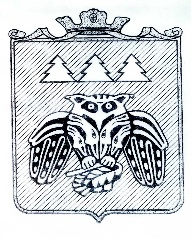 администрации муниципального образованиямуниципального района «Сыктывдинский»«Сыктывдiн» муниципальнöй районынмуниципальнöй юкöнсаадминистрациялöнШУÖМот 31 августа  2018 года    					                                       № 8/789Об утверждении муниципальной программы МО МР  «Сыктывдинский» «Развитие муниципального управления»  на  2019 - 2021 годыРуководствуясь статьей 179 Бюджетного кодекса Российской Федерации и постановлением администрации муниципального района, распоряжением Правительства Республики Коми от 27 мая 2013 года № 194-р  «Внедрение унифицированной процедуры стратегического  управления развитием муниципальных образований в Республике Коми», Приказом Министерства экономики Республики Коми от 27 декабря 2017 года № 382, постановлением администрации МО МР «Сыктывдинский» от 30 марта 2018 года №3/263 «Об утверждении Порядка разработки, реализации и оценки эффективности  муниципальных программ  и методических указаний по разработке и реализации муниципальных программ в МО МР «Сыктывдинский», администрация муниципального образования муниципального района «Сыктывдинский» ПОСТАНОВЛЯЕТ:Утвердить муниципальную программу муниципального образования муниципального района «Сыктывдинский» «Развитие муниципального управления»   на  2019 - 2021 годы согласно приложению.Контроль за исполнением настоящего постановления возложить на  руководителя аппарата администрации муниципального района (С.В. Алина). Настоящее постановление подлежит официальному опубликованию и вступает в силу с 1 января 2019 года.И.о. руководителя администрации муниципального района                                                                                     Л.Ю. ДоронинаПриложениек постановлению администрации муниципального района «Сыктывдинский»от 31 августа  2018 года № 8/789МУНИЦИПАЛЬНАЯ ПРОГРАММА МУНИЦИПАЛЬНОГО ОБРАЗОВАНИЯ МУНИЦИПАЛЬНОГО РАЙОНА «СЫКТЫВДИНСКИЙ»«РАЗВИТИЕ МУНИЦИПАЛЬНОГО УПРАВЛЕНИЯ» НА 2019-2021 ГОДЫ»(ред. постановления от 19.03.2019 г. №3/234)Ответственный исполнитель: Гудзь Елена Владимирповна,Начальник отдела общего обеспечения администрации МО МР   «Сыктывдинский» тел. 8/82130/7-16-65, факс 8/82130/7-15-76 E-mail – s.v.alina@syktyvdin.rkomi.ru        Дата составления проекта – 19.03.2019Начальник отдела общего обеспечения 				Е.В. ГудзьПАСПОРТмуниципальной программы  муниципального образованиямуниципального района «Сыктывдинский»«Развитие муниципального управления» на 2019 - 2021 годы» Приоритеты, цели, задачи  муниципальной программы в соответствующей сфере социально-экономического развития МО МР «Сыктывдинский»Стратегией социально-экономического развития Республики Коми на период до 2021 года, утвержденной постановлением Правительства РК от 27.03.2006 года № 45, является создание системы государственного и муниципального управления в Республике Коми, ориентированной на результат, отнесено к приоритетам государственной политики в сфере государственного и муниципального управления. Главной целью Программы является совершенствование муниципального управления в муниципальном образовании муниципального района «Сыктывдинский».Основная цель и задачи Программы соответствуют приоритетам политики в сфере развития муниципального управления  муниципального района.Приоритетами в сфере развития муниципального управления  муниципального района являются:- повышение открытости и прозрачности деятельности органов местного самоуправления, качества межведомственного информационного взаимодействия;-  повышение эффективности и результативности деятельности органов местного самоуправления;-  создание и развитие эффективной системы кадрового обеспечения системы муниципального управления.Для достижения цели Программы будут обеспечиваться путём решения следующих задач:         -  создание и развитие эффективной системы кадрового обеспечения муниципального управления в муниципальном образовании муниципального района «Сыктывдинский».         - эффективное управление муниципальными финансами и муниципальным долгом МО МР "Сыктывдинский".         - совершенствование системы учета муниципального имущества муниципального района «Сыктывдинский» и оптимизация его состава и структуры, обеспечение эффективности использования и распоряжения муниципальным имуществом муниципального района «Сыктывдинский».  - повышение уровня открытости и прозрачности деятельности муниципального образования муниципального района «Сыктывдинский».Реализация запланированного Программой комплекса мероприятий позволит обеспечить:         - повышение уровня доверия граждан к муниципальным служащим в МО МР «Сыктывдинский».         - повышение уровня удовлетворенности населения деятельностью органов местного самоуправления.          - расширение участия гражданского общества в принятии управленческих решений в социально-экономической и политической сферах.         - повышение уровня информационной открытости и прозрачности деятельности органов местного самоуправления.         - повышение эффективности управления муниципальными финансами.         - обеспечение государственной регистрации права собственности муниципального района «Сыктывдинский» в отношении муниципального имущества;         - оптимизация структуры муниципального имущества муниципального района «Сыктывдинский»;  - вовлечение муниципального имущества муниципального района «Сыктывдинский» в экономический оборот, в том числе земель и земельных участков, государственная собственность на которые не разграничена, в силу прямого указания закона.           - повышение эффективности работы аппарата, сокращения времени и повышения качества принятия управленческих решений посредством использования ИКТ, исключения дублирования создаваемых информационных систем и обеспечения их эффективного взаимодействия.   - устойчивое развитие безопасности и хранения информации.Реализация Программы  позволит сформировать эффективные механизмы функционирования системы муниципального управления, ориентированные на достижение высоких результатов с наименьшими затратами.Выполнению поставленных задач могут помешать риски, сложившиеся под воздействием негативных факторов и имеющихся в районе социально-экономических проблем.Основными рисками при реализации Программы являются:риск неэффективности организации и управления процессом реализации программных мероприятий;риск, связанный с неэффективным использованием средств, предусмотренных на реализацию мероприятий Программы и входящих в нее подпрограмм;экономические риски, которые могут привести к снижению объема привлекаемых средств.С целью минимизации влияния рисков на достижение цели и запланированных результатов ответственным исполнителем в процессе реализации Программы возможно принятие следующих общих мер:мониторинг реализации Программы, позволяющий отслеживать выполнение запланированных мероприятий и достижения промежуточных показателей и индикаторов Программы;принятие решений, направленных на достижение эффективного взаимодействия исполнителей и соисполнителей Программы, а также осуществление контроля качества ее выполнения;оперативное реагирование на изменение факторов внешней и внутренней среды и внесение соответствующих корректировок в Программу.Принятие общих мер по управлению рисками осуществляется ответственным исполнителем Программы в процессе мониторинга реализации Программы и оценки ее эффективности и результативности.Оценка эффективности и результативности программы проводится ответственным исполнителем муниципальной программы в соответствии  Порядком разработки, реализации и оценки эффективности муниципальных программ муниципального образования муниципального района «Сыктывдинский», утвержденным постановлением администрации МО МР «Сыктывдинский».ПАСПОРТподпрограммы 1  «Формирование и развитие кадрового состава органов местного самоуправления муниципального образования муниципального района «Сыктывдинский» на 2019-2021 годы»ПАСПОРТподпрограммы 2 «Управление муниципальными финансами и муниципальным долгом»ПАСПОРТПодпрограммы 3. «Управление муниципальным имуществом»ПАСПОРТподпрограммы  4 «Электронный муниципалитет» Приложение 1 к программе МО МР «Сыктывдинский» «Развитие муниципального управления» на 2019-2021 годы»Таблица № 1Перечень и сведения о целевых индикаторах и показателях муниципальной программы и подпрограмм Таблица № 2Перечень основных мероприятий муниципальной программыТаблица № 3Информация по финансовому обеспечению муниципальной программы за счет средств бюджета муниципального района «Сыктывдинский»(с учетом средств межбюджетных трансфертов)Таблица 4Ресурсное обеспечение и прогнозная (справочная) оценка расходов местного бюджета на реализацию целей муниципальной программы (с учетом средств межбюджетных трансфертов)Ответственный исполнитель программы Администрация муниципального района  «Сыктывдинский»Соисполнители программы Отдел общего обеспечения администрации МО МР «Сыктывдинский»;Управление финансов администрации МО МР «Сыктывдинский»;Управление земельных и имущественных отношений администрации МО МР «Сыктывдинский».Программно-целевые инструментыотсутствуют Цель программыСовершенствование муниципального управления в муниципальном образовании муниципального района «Сыктывдинский»Задачи  программы1. Создание и развитие эффективной системы кадрового обеспечения муниципального управления в муниципальном образовании муниципального района «Сыктывдинский»;2. Эффективное управление муниципальными финансами и муниципальным долгом МО МР "Сыктывдинский";3. Совершенствование системы учета муниципального имущества муниципального района «Сыктывдинский» и оптимизация его состава и структуры, обеспечение эффективности использования и распоряжения муниципальным имуществом муниципального района «Сыктывдинский»;4. Повышение уровня открытости и прозрачности деятельности муниципального образования муниципального района «Сыктывдинский».Целевые индикаторы и показателипрограммы1. Уровень удовлетворенности населения деятельностью органов местного самоуправления (95% от общего числа опрошенных);2. Индекс доверия к муниципальным служащим (90% от общего числа опрошенных).3. Количество специалистов, прошедших профессиональную подготовку, переподготовку и повышение квалификации в отчетном периоде за счет средств местного бюджета, от общей численности специалистов муниципального образования (100%);4. Доля муниципальных служащих, прошедших аттестацию в отчетном периоде, от общей численности муниципальных служащих, подлежащих аттестации (100%);5. Доля просроченной кредиторской задолженности по оплате труда (включая начисления на оплату труда) муниципальных учреждений в общем объеме расходов муниципального образования на оплату труда (включая начисления на оплату труда);6.Доля налоговых и неналоговых доходов местного бюджета (за исключением поступлений налоговых доходов по дополнительным нормативам отчислений в общем объеме собственных доходов бюджета муниципального образования без учета субвенций);7. Доля просроченной дебиторской и кредиторской задолженности по оплате труда (включая начисления на оплату труда) муниципальных учреждений в общем объеме расходов муниципального образования на оплату труда (включая начисления на оплату труда), в %; 8. Удельный вес объектов недвижимости по которым проведена техническая инвентаризация по отношению к общему количеству объектов недвижимости, находящихся в реестре муниципального имущества муниципального района «Сыктывдинский»;9. Уровень доступности сервисов и служб в КСПД.Этапы и сроки реализации муниципальной  программы2019-2021 годыОбъемы бюджетных ассигнований муниципальной  программыОбщий объём финансирования программы на 2019-2021 годы предусматривается в размере 31334,4 тыс. рублей, в том числе:за счет средств федерального бюджета – 0 тыс. рублей.за счёт средств бюджета Республики Коми – 0 тыс. рублей;за счёт средств местного бюджета – 31334,4 тыс. рублей;Прогнозный объём финансирования программы по годам составляет:за счёт средств федерального бюджета: 2019 год – 0 тыс. рублей;2020 год – 0 тыс. рублей;2021 год – 0 тыс. рублей.за счёт средств бюджета Республики Коми:2019 год – 0 тыс. рублей;2020 год – 0 тыс. рублей;2021 год – 0 тыс. рублей.за счёт средств местного бюджета:2019 год – 10 415,6  тыс. рублей;2020 год –  10 459,4  тыс. рублей;2021 год – 10 459,4  тыс. рублей.Объём бюджетных ассигнований уточняется ежегодно при формировании бюджета муниципального района «Сыктывдинский» на очередной финансовый год и плановый период и при внесении изменений в бюджет муниципального района «Сыктывдинский».Ожидаемые результаты реализации муниципальной программыРеализация Программы позволит к 2021 году достичь следующих конечных результатов:1. Повышение уровня доверия граждан к муниципальным служащим в МО МР «Сыктывдинский»;2. Повышение уровня удовлетворенности населения деятельностью органов местного самоуправления;3. Расширение участия гражданского общества в принятии управленческих решений в социально-экономической и политической сферах;4. Повышение уровня информационной открытости и прозрачности деятельности органов местного самоуправления;5. Снижение административных барьеров при осуществлении органами местного самоуправления контрольной деятельности;6. Повышение эффективности управления муниципальными финансами;7. Увеличение к 2021 году удельного веса объектов недвижимости, по которым проведена техническая инвентаризация на 6% по отношению к общему количеству объектов недвижимости, находящихся в реестре муниципального имущества муниципального района «Сыктывдинский»;8. Увеличение к 2021 году количества земельных участков, относящихся к муниципальной собственности муниципального района «Сыктывдинский», по которым получены кадастровые паспорта;8. Повышение эффективности работы аппарата, сокращения времени и повышения качества принятия управленческих решений посредством использования ИКТ, исключения дублирования создаваемых информационных систем и обеспечения их эффективного взаимодействия;9. Устойчивое развитие безопасности и хранения информации;Ответственный исполнитель подпрограммыОтдел общего обеспечения администрации муниципального образования муниципального района «Сыктывдинский»Соисполнители подпрограммыСтруктурные подразделения администрации муниципального образования муниципального района «Сыктывдинский», отраслевые (функциональные) органы администрации муниципального образования муниципального района «Сыктывдинский», имеющие статус отдельного юридического лицаПрограммно-целевые инструменты подпрограммыотсутствуют Цель подпрограммыСоздание и развитие эффективной системы кадрового обеспечения муниципального управления в муниципальном образовании муниципального района «Сыктывдинский»Задачи подпрограммы1. Повышение уровня профессионального развития специалистов органов местного самоуправления муниципального образования муниципального района «Сыктывдинский».2. Совершенствование оценки муниципальных служащих органов местного самоуправления муниципального образования муниципального района «Сыктывдинский».3. Совершенствование процедур подбора квалифицированных кадров органов местного самоуправления муниципального образования муниципального района «Сыктывдинский».4. Совершенствование организации деятельности кадровых служб органов местного самоуправления муниципального образования муниципального района «Сыктывдинский».Целевые индикаторы и показатели подпрограммы1. Количество специалистов органов местного самоуправления муниципального образования муниципального района «Сыктывдинский», прошедших профессиональную подготовку, переподготовку и повышение квалификации в отчетном периоде, от общей численности специалистов органов местного самоуправления муниципального образования муниципального района «Сыктывдинский», чел.2. Количество специалистов органов местного самоуправления муниципального образования муниципального района «Сыктывдинский», прошедших обучение с применением дистанционных и модульных технологий, по отношению к общему числу обученных специалистов органов местного самоуправления муниципального образования муниципального района «Сыктывдинский», чел.3. Доля муниципальных служащих, прошедших аттестацию в отчетном периоде, от общей численности муниципальных служащих, подлежащих аттестации в отчетном периоде, 100%.4. Доля лиц, назначенных в отчетном году на управленческие должности из резерва управленческих кадров муниципального образования муниципального района «Сыктывдинский», от общей численности лиц, включенных в резерв управленческих кадров муниципального образования муниципального района «Сыктывдинский», %.5. Наличие программного продукта по управлению кадрами, да/нетЭтапы и сроки реализации подпрограммыСроки реализации подпрограммы – 2019-2021 годы.Объемы бюджетных ассигнований подпрограммыОбщий объём финансирования подпрограммы на 2019-2021 годы предусматривается в размере 750,0 тыс. рублей, в том числе:за счет средств федерального бюджета – 0 тыс. рублей.за счёт средств бюджета Республики Коми – 0 тыс. рублей;за счёт средств местного бюджета – 750,0 тыс. рублей;Прогнозный объём финансирования подпрограммы по годам составляет:за счёт средств федерального бюджета 2019 год – 0 тыс. рублей;2020 год – 0 тыс. рублей;2021 год – 0 тыс. рублей.за счёт средств бюджета Республики Коми:2019 год – 0 тыс. рублей;2020 год – 0 тыс. рублей;2021 год – 0 тыс. рублей.за счёт средств местного бюджета:2019 год – 250,0 тыс. рублей;2020 год – 250,0 тыс. рублей; 2021 год – 250,0 тыс. рублей.Ожидаемые результаты реализации подпрограммыРеализация мероприятий Подпрограммы позволит достичь следующих конечных результатов: 1) повышение качественного уровня исполнения специалистами органов местного самоуправления муниципального образования муниципального района «Сыктывдинский» должностных (служебных) обязанностей и оказываемых муниципальных услуг в результате повышения квалификации, профессиональной подготовки и переподготовки;2) формирование эффективной системы оценки персонала;3) создание механизма, обеспечивающего эффективное использование резерва управленческих кадров; 4) создание условий для обеспечения открытости при подборе кадров;5) повышение эффективности организации деятельности кадровых служб.Ответственный исполнитель подпрограммыУправление финансов администрации муниципального образования муниципального района «Сыктывдинский»Соисполнители программыУправление культуры администрации МО МР «Сыктывдинский»;Управление образованием администрации МО МР «Сыктывдинский»; Управление финансов администрации МО МР «Сыктывдинский»;Управление земельных и имущественных отношений администрации МО МР «Сыктывдинский»;Управление жилищно-коммунального хозяйства администрации МО МР «Сыктывдинский»; Управление капитального строительства администрации МО МР «Сыктывдинский»;Отдел по работе с Советом и сельскими территориями» администрации МО МР «Сыктывдинский»;Отдел экономического развития администрации МО МР «Сыктывдинский»;Отдел общего обеспечения администрации МО МР «Сыктывдинский»;Специальное управление администрации МО МР «Сыктывдинский».Программно-целевые инструменты подпрограммыотсутствуютЦель подпрограммыЭффективное управление муниципальными финансами и муниципальным долгомЗадачи подпрограммы 1. Обеспечение сбалансированности бюджета МО МР «Сыктывдинский» и повышение эффективности организации бюджетного процесса.2. Обеспечение реализации подпрограммы «Управление муниципальными финансами и муниципальным долгом».Целевые индикаторы и показатели подпрограммы1.Отношение дефицита местного бюджета без учета объема безвозмездных поступлений и (или) поступлений налоговых доходов по дополнительным нормативам отчислений, в %;2.Отсутствие кредиторской задолженности по обслуживанию муниципального долга, да/нет;3. Наличие размещенной информации «О бюджете МО МР «Сыктывдинский» на очередной финансовый год и плановый период» на сайте МО МР «Сыктывдинский», да/нет;4. Наличие размещенной информации о муниципальном долге, да/нет;5. Доля просроченной дебиторской и кредиторской задолженности по оплате труда (включая начисления на оплату труда) муниципальных учреждений в общем объеме расходов муниципального образования на оплату труда (включая начисления на оплату труда), в %;6. Доля налоговых и неналоговых доходов местного бюджета (за исключением налоговых доходов по дополнительны нормативам отчислений в общем объеме собственных доходов бюджета муниципального образования (без учета субвенции), в %;7. Объем налоговых и неналоговых доходов бюджета МО МР «Сыктывдинский», в млн. руб.;8. Включение МО МР «Сыктывдинский» по результатам годового мониторинга по качеству управления финансами и платежеспособности в десятку лучших среди МО РК и ГО (МР) Республики Коми, да/нет.Этапы и сроки реализации подпрограммыСрок реализации подпрограммы – 2019-2021 годы.Объемы бюджетных ассигнований подпрограммы«Общий объём финансирования подпрограммы на 2019-2021 годы предусматривается в размере 28934,4 тыс. рублей, в том числе:за счет средств федерального бюджета – 0 тыс. рублей.за счёт средств бюджета Республики Коми – 0 тыс. рублей;за счёт средств местного бюджета – 28934,4 тыс. рублей;Прогнозный объём финансирования подпрограммы по годам составляет:за счёт средств федерального бюджета 2019 год – 0 тыс. рублей;2020 год – 0 тыс. рублей;2021 год – 0 тыс. рублей.за счёт средств бюджета Республики Коми:2019 год – 0 тыс. рублей;2020 год – 0 тыс. рублей;2021 год – 0 тыс. рублей.за счёт средств местного бюджета:2019 год – 9 615,6 тыс. рублей;2020 год – 9 659,4 тыс. рублей;2021 год – 9 659,4 тыс. рублей.Ожидаемые результаты реализации подпрограммыРеализация мероприятий Подпрограммы позволит достичь следующих конечных результатов: 1) повысится эффективность управления муниципальными финансами, будет обеспечено стабильное и устойчивое функционирование бюджетной системы МО МР «Сыктывдинский» на долгосрочную перспективу;2) размещение решения Совета МО МР «Сыктывдинский» «О бюджете МО МР «Сыктывдинский» на очередной финансовый год и плановый период» на сайте муниципального района; 3) отношение дефицита местного бюджета без учета объема безвозмездных поступлений и (или) поступлений налоговых доходов по дополнительным нормативам отчислений не превысит 5 %; 4) отсутствие кредиторской задолженности по обслуживанию муниципального долга;5) своевременное размещение информации на сайте;6) осуществление организации и обеспечение бесперебойной работы управления финансов;7)отсутствие просроченной дебиторской и кредиторской задолженности по оплате труда (включая начисления на оплату труда) муниципальных учреждений в общем объеме расходов муниципального образования на оплату труда (включая начисления на оплату труда). Достижение показателя до «0»;8) обеспечение доли налоговых и неналоговых доходов местного бюджета (за исключением налоговых доходов по дополнительны нормативам отчислений в общем объеме собственных доходов бюджета муниципального образования (без учета субвенции) не менее 33,0 %;9) объем налоговых и неналоговых доходов бюджета МО МР «Сыктывдинский» в сумме:2019 год – 410,2 млн. руб.;  2020 год – 374,8 млн. руб.;   2021 год – 363,4 млн. руб.;    10) обеспечение включения МО МР «Сыктывдинский» по результатам годового мониторинга Республики Коми в десятку лучших.Ответственный исполнитель подпрограммыУправление земельных и имущественных отношений администрации МО МР «Сыктывдинский»Соисполнители подпрограммыСтруктурные подразделения администрации муниципального образования муниципального района «Сыктывдинский»Программно-целевые инструменты подпрограммыотсутствуютЦель подпрограммыСовершенствование системы учета муниципального имущества муниципального района «Сыктывдинский» и оптимизация его состава и структуры, обеспечение эффективности использования и распоряжения муниципальным имуществом муниципального района «Сыктывдинский», в том числе землями земельными участками, государственная собственность на которые не разграничена, в силу прямого указания законаЗадачи подпрограммы1) обеспечение государственной регистрации права собственности муниципального района «Сыктывдинский» в отношении муниципального имущества;2) оптимизация структуры муниципального имущества муниципального района «Сыктывдинский»;3) вовлечение муниципального имущества муниципального района «Сыктывдинский» в экономический оборот, в том числе земель и земельных участков, государственная собственность на которые не разграничена, в силу прямого указания законаЦелевые индикаторы и показатели подпрограммы1) количество земельных участков, относящихся к муниципальной собственности муниципального района «Сыктывдинский» и земельных участков, государственная собственность на которые не разграничена, по которым получены выписки из единого государственного реестра прав, штук;2) удельный вес приватизированных объектов недвижимости к общему количеству объектов недвижимости, включенных в прогнозный план (программу) приватизации муниципального имущества муниципального района «Сыктывдинский» на соответствующий год, %;3) удельный вес земельных участков, на которые зарегистрированы права постоянного (бессрочного) пользования, по отношению к общему количеству земельных участков, подлежащих регистрации, %;4) удельный вес объектов недвижимости, переданных в пользование, по отношению к общему количеству объектов недвижимости, содержащихся в реестре муниципального имущества муниципального района «Сыктывдинский», %;5) Удельный вес объектов недвижимости по которым проведена техническая инвентаризация по отношению к общему количеству объектов недвижимости, находящихся в реестре муниципального имущества муниципального района «Сыктывдинский», %.Этапы и сроки реализации подпрограммы2019– 2021 годыОбъемы финансирования подпрограммыпрогнозируемый объем финансирования подпрограммы в 2019 - 2021 годах составляет 1500,00 тыс. рублей за счет средств муниципального бюджета муниципального района "Сыктывдинский", в том числе:за счет средств федерального бюджета – 0 тыс. рублей.за счёт средств бюджета Республики Коми – 0 тыс. рублей;за счёт средств местного бюджета – 1500 тыс. рублей;Прогнозный объём финансирования программы по годам составляет:за счёт средств федерального бюджета: 2019 год – 0 тыс. рублей;2020 год – 0 тыс. рублей;2021 год – 0 тыс. рублей.за счёт средств бюджета Республики Коми:2019 год – 0 тыс. рублей;2020 год – 0 тыс. рублей;2021 год – 0 тыс. рублей.за счёт средств местного бюджета:2019 год - 500,00 тыс. рублей;2020 год - 500,00 тыс. рублей;2021 год - 500,00 тыс. рублей.Ожидаемые результаты реализации подпрограммыдоведение к 2021 году:- удельного веса объектов недвижимости, на которые зарегистрировано право собственности муниципального района "Сыктывдинский", до 85%, а по земельным участкам - до 90% для дальнейшего оперативного принятия решений по распоряжению данными объектами собственности, активному вовлечению их в экономический оборот;- увеличение удельного веса объектов недвижимости, предоставленных в пользование, до 100%, а земельных участков - до 100%, что позволит сократить расходы муниципального бюджета муниципального района «Сыктывдинский» на содержание и обслуживание объектов муниципальной казны муниципального района «Сыктывдинский»;- обеспечение стабильных доходов использования муниципального имущества муниципального района «Сыктывдинский» в муниципальный бюджет муниципального района «Сыктывдинский»;- к 2021 году ожидается рост удельного веса объектов недвижимости, по которым проведена техническая инвентаризация, к общему количеству объектов недвижимости, находящихся в реестре муниципального имущества, до 41%;- количество земельных участков, относящихся к собственности муниципального района «Сыктывдинский», по которым получены кадастровые паспорта, возрастет на 30% к уровню 2018 года;- сокращение объектов муниципального имущества, находящихся в реестре, подлежащих передаче в рамках разграничения полномочий в федеральную, региональную собственность и собственность муниципальных образований сельских поселений, к общему числу объектов, подлежащих передаче до 20%.Ответственный исполнительподпрограммыОтдел общего обеспечения администрации муниципального образования муниципального района «Сыктывдинский».Соисполнители подпрограммыОтдел общего обеспечения администрации муниципального образования муниципального района «Сыктывдинский»;Управление финансов администрации муниципального образования муниципального района «Сыктывдинский».Программно-целевые инструменты подпрограммы ОтсутствуютЦель подпрограммыПовышение уровня открытости и прозрачности деятельности администрации муниципального образования муниципального района «Сыктывдинский»Задачи подпрограммы1. Популяризация возможностей информационного общества, обеспечение открытости информации о деятельности органов местного самоуправления, привлечение граждан к электронному взаимодействию.2. Внедрение государственных и муниципальных информационных систем.3. Создание условий для обеспечения предоставления государственных и муниципальных услуг на территории МО по принципу «одного окна», оказание муниципальных и государственных услуг (выполнение работ) многофункциональным центром (далее – МФЦ).4. Развитие корпоративной сети передачи данных (далее – КСПД) в МО и расширение перечня ИТ-сервисов, предоставляемых на базе данной сети в рамках интеграции с региональной сетью передачи данных ОИВ Республики Коми. Обновление компьютерного парка.5. Обеспечение информационной безопасности и лицензионной чистоты в МО.Целевые индикаторы и показатели подпрограммы1) Количество граждан, посетивших официальный сайт администрации МО МР «Сыктывдинский», (процент);2) Количество электронных обращений населения в ОМСУ, (процент);3) Количество информационных систем, используемых в МО (ед.).4) Доля учреждений МО, подключенных к ИС, к общему количеству планируемых к подключению учреждений:4.1. МСЭД (электронный документооборот), (процент);4.2. СМЭВ (СООЗ 2.0),  (процент);4.3. АСУС (сфера земельно-имущественных отношений), (процент);4.4. Подсистема «Похозяйственная книга», (процент);5) Количество действующих МФЦ предоставления государственных услуг на территории МО, (ед.);	6) Уровень удовлетворенности получателей муниципальных услуг качеством их предоставления, (процент);7) Уровень доступности сервисов и служб в КСПД,  (процент);8) Доля АРМ, с которых предоставлен доступ к ИС, к общему количеству планируемых к подключению АРМ:8.1. МСЭД (электронный документооборот), (процент);8.2. СМЭВ (СООЗ 2.0), (процент);8.3. АСУС (сфера земельно-имущественных отношений), (процент);8.4. Подсистема «Похозяйственная книга», (процент);9) Доля АРМ сотрудников органов власти МО, оснащенных современными компьютерами, а также подключенных к единой сети передачи данных, (процент);10) Доля защищенных АРМ сотрудников органов власти МО обеспеченных лицензионным программным обеспечением, (процент);11) Доля защищенных АРМ сотрудников органов власти МО средствами защиты информации, (процент).Этапы и сроки реализации подпрограммыСрок реализации подпрограммы: 2019-2021 годы.Объемы бюджетных ассигнований подпрограммыФинансовое обеспечение подпрограммы планируется исходя из доходной базы местного бюджета, а также за счет привлечения доходов от предпринимательской и иной, приносящей доход, деятельности. Общий объём финансирования подпрограммы на 2019 – 2021 годы составляет 150 тыс. рублей, в том числе:- за счет средств федерального бюджета – 0 тыс. рублей;- за счёт средств бюджета Республики Коми – 0 тыс. рублей;- за счёт средств местного бюджета – 150 тыс. рублей;Прогнозный объём финансирования Программы по годам составляет:- за счёт средств федерального бюджета 2019 год – 0 тыс. рублей;2020 год – 0 тыс. рублей;2021 год – 0 тыс. рублей.- за счёт средств бюджета Республики Коми:2019 год – 0 тыс. рублей;2020 год – 0 тыс. рублей;2021 год – 0 тыс. рублей.- за счёт средств местного бюджета:2019 год – 50,0 тыс. рублей;2020 год – 50,0 тыс. рублей;2021 год – 50,0 тыс. рублей.Обобщенные ожидаемые результаты реализацииподпрограммы   Реализация Программы позволит к 2021 году достичь следующих конечных результатов (по отношению к 2018 году):- Повышение эффективности местного самоуправления за счет активизации внедрения и повышения результативности использования информационно-коммуникационных технологий (далее – ИКТ).- Совершенствование межведомственного информационного взаимодействия ОМСУ с органами государственной власти, хозяйствующими субъектами при предоставлении государственных и муниципальных услуг (сокращение временных, организационных и финансовых издержек).  - Обеспечение открытости деятельности ОМСУ. № п/пНаименование целевого индикатора (показателя)Ед. изм.Значения индикатора (показателя)Значения индикатора (показателя)Значения индикатора (показателя)Значения индикатора (показателя)Значения индикатора (показателя)№ п/пНаименование целевого индикатора (показателя)Ед. изм.2017факт2018оценка2019план2020план2021план12345678Муниципальная программа «Развитие муниципального управления» на 2019-2021 годыМуниципальная программа «Развитие муниципального управления» на 2019-2021 годыМуниципальная программа «Развитие муниципального управления» на 2019-2021 годыМуниципальная программа «Развитие муниципального управления» на 2019-2021 годыМуниципальная программа «Развитие муниципального управления» на 2019-2021 годыМуниципальная программа «Развитие муниципального управления» на 2019-2021 годыМуниципальная программа «Развитие муниципального управления» на 2019-2021 годыМуниципальная программа «Развитие муниципального управления» на 2019-2021 годыЦель программы: Совершенствование муниципального управления в муниципальном образовании муниципального района «Сыктывдинский»Цель программы: Совершенствование муниципального управления в муниципальном образовании муниципального района «Сыктывдинский»Цель программы: Совершенствование муниципального управления в муниципальном образовании муниципального района «Сыктывдинский»Цель программы: Совершенствование муниципального управления в муниципальном образовании муниципального района «Сыктывдинский»Цель программы: Совершенствование муниципального управления в муниципальном образовании муниципального района «Сыктывдинский»Цель программы: Совершенствование муниципального управления в муниципальном образовании муниципального района «Сыктывдинский»Цель программы: Совершенствование муниципального управления в муниципальном образовании муниципального района «Сыктывдинский»Цель программы: Совершенствование муниципального управления в муниципальном образовании муниципального района «Сыктывдинский»1.Уровень удовлетворенности населения деятельностью органов местного самоуправления (% от общего числа опрошенных)%55556060602.Индекс доверия к муниципальным служащим (% от общего числа опрошенных)%50505555553.Количество специалистов, прошедших профессиональную подготовку, переподготовку и повышение квалификации в отчетном периоде за счет средств местного бюджета, от общей численности специалистов муниципального образованияЕд.16182021254.Доля муниципальных служащих, прошедших аттестацию в отчетном периоде, от общей численности муниципальных служащих, подлежащих аттестации%1001001001001005.Доля просроченной кредиторской задолженности по оплате труда (включая начисления на оплату труда) муниципальных учреждений в общем объеме расходов муниципального образования на оплату труда (включая начисления на оплату труда)%0,000,000,000,000,006.Доля налоговых и неналоговых доходов местного бюджета (за исключением поступлений налоговых доходов по дополнительным нормативам отчислений в общем объеме собственных доходов бюджета муниципального образования без учета субвенций)%33,0333,0333,0333,0333,037.Удельный вес приватизированных объектов недвижимости к общему количеству объектов недвижимости, включенных в прогнозный план (программу) приватизации муниципального имущества муниципального района «Сыктывдинский» на соответствующий год%5,36,45,55,65,38.Удельный вес объектов недвижимости по которым проведена техническая инвентаризация по отношению к общему количеству объектов недвижимости, находящихся в реестре муниципального имущества муниципального района «Сыктывдинский»%32,534,538,54032,59.Уровень доступности сервисов и служб в КСПД%100100100100100Подпрограмма 1 «Формирование и развитие кадрового состава органов местного самоуправления муниципального образования муниципального района «Сыктывдинский» Подпрограмма 1 «Формирование и развитие кадрового состава органов местного самоуправления муниципального образования муниципального района «Сыктывдинский» Подпрограмма 1 «Формирование и развитие кадрового состава органов местного самоуправления муниципального образования муниципального района «Сыктывдинский» Подпрограмма 1 «Формирование и развитие кадрового состава органов местного самоуправления муниципального образования муниципального района «Сыктывдинский» Подпрограмма 1 «Формирование и развитие кадрового состава органов местного самоуправления муниципального образования муниципального района «Сыктывдинский» Подпрограмма 1 «Формирование и развитие кадрового состава органов местного самоуправления муниципального образования муниципального района «Сыктывдинский» Подпрограмма 1 «Формирование и развитие кадрового состава органов местного самоуправления муниципального образования муниципального района «Сыктывдинский» Подпрограмма 1 «Формирование и развитие кадрового состава органов местного самоуправления муниципального образования муниципального района «Сыктывдинский» Задача 1: Повышение уровня профессионального  развития специалистов органов местного самоуправления муниципального образования муниципального района «Сыктывдинский»Задача 1: Повышение уровня профессионального  развития специалистов органов местного самоуправления муниципального образования муниципального района «Сыктывдинский»Задача 1: Повышение уровня профессионального  развития специалистов органов местного самоуправления муниципального образования муниципального района «Сыктывдинский»Задача 1: Повышение уровня профессионального  развития специалистов органов местного самоуправления муниципального образования муниципального района «Сыктывдинский»Задача 1: Повышение уровня профессионального  развития специалистов органов местного самоуправления муниципального образования муниципального района «Сыктывдинский»Задача 1: Повышение уровня профессионального  развития специалистов органов местного самоуправления муниципального образования муниципального района «Сыктывдинский»Задача 1: Повышение уровня профессионального  развития специалистов органов местного самоуправления муниципального образования муниципального района «Сыктывдинский»Задача 1: Повышение уровня профессионального  развития специалистов органов местного самоуправления муниципального образования муниципального района «Сыктывдинский»1.1Количество специалистов органов местного самоуправления муниципального образования муниципального района «Сыктывдинский», прошедших профессиональную подготовку, переподготовку и повышение квалификации в отчетном периоде, от общей численности специалистов органов местного самоуправления муниципального образования муниципального района «Сыктывдинский» чел.6181818181.2Количество специалистов органов местного самоуправления муниципального образования муниципального района «Сыктывдинский», прошедших обучение с применением дистанционных и модульных технологий, по отношению к общему числу обученных специалистов органов местного самоуправления муниципального образования муниципального района «Сыктывдинский»чел.12222Задача 2: Совершенствование оценки муниципальных служащих органов местного самоуправления муниципального образования муниципального района «Сыктывдинский»Задача 2: Совершенствование оценки муниципальных служащих органов местного самоуправления муниципального образования муниципального района «Сыктывдинский»Задача 2: Совершенствование оценки муниципальных служащих органов местного самоуправления муниципального образования муниципального района «Сыктывдинский»Задача 2: Совершенствование оценки муниципальных служащих органов местного самоуправления муниципального образования муниципального района «Сыктывдинский»Задача 2: Совершенствование оценки муниципальных служащих органов местного самоуправления муниципального образования муниципального района «Сыктывдинский»Задача 2: Совершенствование оценки муниципальных служащих органов местного самоуправления муниципального образования муниципального района «Сыктывдинский»Задача 2: Совершенствование оценки муниципальных служащих органов местного самоуправления муниципального образования муниципального района «Сыктывдинский»Задача 2: Совершенствование оценки муниципальных служащих органов местного самоуправления муниципального образования муниципального района «Сыктывдинский»1.3.Доля муниципальных служащих, прошедших аттестацию в отчетном периоде, от общей численности муниципальных служащих, подлежащих аттестации в отчетном периоде%100100100100100Задача 3: Совершенствование процедур подбора квалифицированных кадров органов местного самоуправления муниципального образования муниципального района «Сыктывдинский»Задача 3: Совершенствование процедур подбора квалифицированных кадров органов местного самоуправления муниципального образования муниципального района «Сыктывдинский»Задача 3: Совершенствование процедур подбора квалифицированных кадров органов местного самоуправления муниципального образования муниципального района «Сыктывдинский»Задача 3: Совершенствование процедур подбора квалифицированных кадров органов местного самоуправления муниципального образования муниципального района «Сыктывдинский»Задача 3: Совершенствование процедур подбора квалифицированных кадров органов местного самоуправления муниципального образования муниципального района «Сыктывдинский»Задача 3: Совершенствование процедур подбора квалифицированных кадров органов местного самоуправления муниципального образования муниципального района «Сыктывдинский»Задача 3: Совершенствование процедур подбора квалифицированных кадров органов местного самоуправления муниципального образования муниципального района «Сыктывдинский»Задача 3: Совершенствование процедур подбора квалифицированных кадров органов местного самоуправления муниципального образования муниципального района «Сыктывдинский»1.4Доля лиц, назначенных в отчетном году на управленческие должности из резерва управленческих кадров муниципального образования муниципального района «Сыктывдинский», от общей численности лиц, включенных в резерв управленческих кадров муниципального образования муниципального района «Сыктывдинский»%015151515Задача 4: Совершенствование организации деятельности кадровых служб органов местного самоуправления муниципального образования муниципального района «Сыктывдинский»Задача 4: Совершенствование организации деятельности кадровых служб органов местного самоуправления муниципального образования муниципального района «Сыктывдинский»Задача 4: Совершенствование организации деятельности кадровых служб органов местного самоуправления муниципального образования муниципального района «Сыктывдинский»Задача 4: Совершенствование организации деятельности кадровых служб органов местного самоуправления муниципального образования муниципального района «Сыктывдинский»Задача 4: Совершенствование организации деятельности кадровых служб органов местного самоуправления муниципального образования муниципального района «Сыктывдинский»Задача 4: Совершенствование организации деятельности кадровых служб органов местного самоуправления муниципального образования муниципального района «Сыктывдинский»Задача 4: Совершенствование организации деятельности кадровых служб органов местного самоуправления муниципального образования муниципального района «Сыктывдинский»Задача 4: Совершенствование организации деятельности кадровых служб органов местного самоуправления муниципального образования муниципального района «Сыктывдинский»1.5Наличие программного продукта по управлению кадрамида/нетнетнетнетнетдаПодпрограмма 2 «Управление муниципальными финансами и муниципальным долгом»Подпрограмма 2 «Управление муниципальными финансами и муниципальным долгом»Подпрограмма 2 «Управление муниципальными финансами и муниципальным долгом»Подпрограмма 2 «Управление муниципальными финансами и муниципальным долгом»Подпрограмма 2 «Управление муниципальными финансами и муниципальным долгом»Подпрограмма 2 «Управление муниципальными финансами и муниципальным долгом»Подпрограмма 2 «Управление муниципальными финансами и муниципальным долгом»Подпрограмма 2 «Управление муниципальными финансами и муниципальным долгом»Задача 1: Обеспечение сбалансированности бюджета МО МР «Сыктывдинский» и повышение эффективности организации бюджетного процессаЗадача 1: Обеспечение сбалансированности бюджета МО МР «Сыктывдинский» и повышение эффективности организации бюджетного процессаЗадача 1: Обеспечение сбалансированности бюджета МО МР «Сыктывдинский» и повышение эффективности организации бюджетного процессаЗадача 1: Обеспечение сбалансированности бюджета МО МР «Сыктывдинский» и повышение эффективности организации бюджетного процессаЗадача 1: Обеспечение сбалансированности бюджета МО МР «Сыктывдинский» и повышение эффективности организации бюджетного процессаЗадача 1: Обеспечение сбалансированности бюджета МО МР «Сыктывдинский» и повышение эффективности организации бюджетного процессаЗадача 1: Обеспечение сбалансированности бюджета МО МР «Сыктывдинский» и повышение эффективности организации бюджетного процессаЗадача 1: Обеспечение сбалансированности бюджета МО МР «Сыктывдинский» и повышение эффективности организации бюджетного процесса2.1Отношение дефицита местного бюджета без учета объема безвозмездных поступлений и (или) поступлений налоговых доходов по дополнительным нормативам отчислений %0,15%5%5%5%2.2Отсутствие кредиторской задолженности по обслуживанию муниципального долга  да/нетнетнетнетнетнет2.3Наличие размещенной информации «О бюджете МО МР «Сыктывдинский» на очередной финансовый год и плановый период» на сайте МО МР «Сыктывдинский»да/нетдадададада2.4Наличие размещенной информации о муниципальном долге на сайте МО МР «Сыктывдинский»да/нетдададададаЗадача 2: Обеспечение реализации подпрограммы «Управление муниципальными финансами и муниципальным долгом»Задача 2: Обеспечение реализации подпрограммы «Управление муниципальными финансами и муниципальным долгом»Задача 2: Обеспечение реализации подпрограммы «Управление муниципальными финансами и муниципальным долгом»Задача 2: Обеспечение реализации подпрограммы «Управление муниципальными финансами и муниципальным долгом»Задача 2: Обеспечение реализации подпрограммы «Управление муниципальными финансами и муниципальным долгом»Задача 2: Обеспечение реализации подпрограммы «Управление муниципальными финансами и муниципальным долгом»Задача 2: Обеспечение реализации подпрограммы «Управление муниципальными финансами и муниципальным долгом»Задача 2: Обеспечение реализации подпрограммы «Управление муниципальными финансами и муниципальным долгом»2.5Доля просроченной дебиторской и кредиторской задолженности по оплате труда (включая начисления на оплату труда) муниципальных учреждений в общем объеме расходов муниципального образования на оплату труда (включая начисления на оплату труда)%000002.6Доля налоговых и неналоговых доходов местного бюджета (за исключением налоговых доходов по дополнительны нормативам отчислений в общем объеме собственных доходов бюджета муниципального образования (без учета субвенции) %36,833,033,033,033,02.7Объем налоговых и неналоговых доходов бюджета района млн. руб.317,7313,6410,2374,8363,42.8Включение МО МР «Сыктывдинский» по результатам годового мониторинга по качеству управления финансами и платежеспособности в десятку лучших среди МО РК и ГО (МР) Республики КомиДа/нетдададададаПодпрограмма 3. «Управление муниципальным имуществом»Подпрограмма 3. «Управление муниципальным имуществом»Подпрограмма 3. «Управление муниципальным имуществом»Подпрограмма 3. «Управление муниципальным имуществом»Подпрограмма 3. «Управление муниципальным имуществом»Подпрограмма 3. «Управление муниципальным имуществом»Подпрограмма 3. «Управление муниципальным имуществом»Подпрограмма 3. «Управление муниципальным имуществом»Цель подпрограммы 3: Совершенствование системы учета муниципального имущества муниципального района «Сыктывдинский» и оптимизация его состава и структуры, обеспечение эффективности использования и распоряжения муниципальным имуществом муниципального района «Сыктывдинский».Цель подпрограммы 3: Совершенствование системы учета муниципального имущества муниципального района «Сыктывдинский» и оптимизация его состава и структуры, обеспечение эффективности использования и распоряжения муниципальным имуществом муниципального района «Сыктывдинский».Цель подпрограммы 3: Совершенствование системы учета муниципального имущества муниципального района «Сыктывдинский» и оптимизация его состава и структуры, обеспечение эффективности использования и распоряжения муниципальным имуществом муниципального района «Сыктывдинский».Цель подпрограммы 3: Совершенствование системы учета муниципального имущества муниципального района «Сыктывдинский» и оптимизация его состава и структуры, обеспечение эффективности использования и распоряжения муниципальным имуществом муниципального района «Сыктывдинский».Цель подпрограммы 3: Совершенствование системы учета муниципального имущества муниципального района «Сыктывдинский» и оптимизация его состава и структуры, обеспечение эффективности использования и распоряжения муниципальным имуществом муниципального района «Сыктывдинский».Цель подпрограммы 3: Совершенствование системы учета муниципального имущества муниципального района «Сыктывдинский» и оптимизация его состава и структуры, обеспечение эффективности использования и распоряжения муниципальным имуществом муниципального района «Сыктывдинский».Цель подпрограммы 3: Совершенствование системы учета муниципального имущества муниципального района «Сыктывдинский» и оптимизация его состава и структуры, обеспечение эффективности использования и распоряжения муниципальным имуществом муниципального района «Сыктывдинский».Цель подпрограммы 3: Совершенствование системы учета муниципального имущества муниципального района «Сыктывдинский» и оптимизация его состава и структуры, обеспечение эффективности использования и распоряжения муниципальным имуществом муниципального района «Сыктывдинский».Задача 1. Обеспечение государственной регистрации права собственности муниципального района «Сыктывдинский» в отношении муниципального имуществаЗадача 1. Обеспечение государственной регистрации права собственности муниципального района «Сыктывдинский» в отношении муниципального имуществаЗадача 1. Обеспечение государственной регистрации права собственности муниципального района «Сыктывдинский» в отношении муниципального имуществаЗадача 1. Обеспечение государственной регистрации права собственности муниципального района «Сыктывдинский» в отношении муниципального имуществаЗадача 1. Обеспечение государственной регистрации права собственности муниципального района «Сыктывдинский» в отношении муниципального имуществаЗадача 1. Обеспечение государственной регистрации права собственности муниципального района «Сыктывдинский» в отношении муниципального имуществаЗадача 1. Обеспечение государственной регистрации права собственности муниципального района «Сыктывдинский» в отношении муниципального имуществаЗадача 1. Обеспечение государственной регистрации права собственности муниципального района «Сыктывдинский» в отношении муниципального имущества3.1Удельный вес объектов недвижимости, учтенных в ЕГРН, по отношению к общему количеству объектов недвижимости, находящихся в реестре муниципального имущества муниципального района «Сыктывдинский» %29,530,531,533,534,63.2Количество земельных участков, относящихся к муниципальной собственности, и земельных участков, государственная собственность на которые не разграничена, которые учтены в ЕГРНштук5354555657Задача 2. Оптимизация структуры муниципального имущества муниципального района «Сыктывдинский»Задача 2. Оптимизация структуры муниципального имущества муниципального района «Сыктывдинский»Задача 2. Оптимизация структуры муниципального имущества муниципального района «Сыктывдинский»Задача 2. Оптимизация структуры муниципального имущества муниципального района «Сыктывдинский»Задача 2. Оптимизация структуры муниципального имущества муниципального района «Сыктывдинский»Задача 2. Оптимизация структуры муниципального имущества муниципального района «Сыктывдинский»Задача 2. Оптимизация структуры муниципального имущества муниципального района «Сыктывдинский»Задача 2. Оптимизация структуры муниципального имущества муниципального района «Сыктывдинский»3.3Удельный вес приватизированных объектов недвижимости к общему количеству объектов недвижимости, включенных в Прогнозный план (программу) приватизации муниципального имущества муниципального района «Сыктывдинский» на соответствующий год%5,36,45,55,65,7Задача 3. Вовлечение муниципального имущества муниципального района «Сыктывдинский» в экономический оборотЗадача 3. Вовлечение муниципального имущества муниципального района «Сыктывдинский» в экономический оборотЗадача 3. Вовлечение муниципального имущества муниципального района «Сыктывдинский» в экономический оборотЗадача 3. Вовлечение муниципального имущества муниципального района «Сыктывдинский» в экономический оборотЗадача 3. Вовлечение муниципального имущества муниципального района «Сыктывдинский» в экономический оборотЗадача 3. Вовлечение муниципального имущества муниципального района «Сыктывдинский» в экономический оборотЗадача 3. Вовлечение муниципального имущества муниципального района «Сыктывдинский» в экономический оборотЗадача 3. Вовлечение муниципального имущества муниципального района «Сыктывдинский» в экономический оборот3.3Количество земельных участков муниципальной собственности и земельных участков, государственная собственность на которые не разграничена, вовлеченных в экономический оборот (за исключением участков переданных в рамках разграничения государственных полномочий)штук73747576773.4Удельный вес объектов недвижимости по которым проведена техническая инвентаризация по отношению к общему количеству объектов недвижимости, находящихся в реестре муниципального имущества муниципального района «Сыктывдинский»%32,534,538,54041Подпрограмма 4.  "Электронный муниципалитет"Подпрограмма 4.  "Электронный муниципалитет"Подпрограмма 4.  "Электронный муниципалитет"Подпрограмма 4.  "Электронный муниципалитет"Подпрограмма 4.  "Электронный муниципалитет"Подпрограмма 4.  "Электронный муниципалитет"Подпрограмма 4.  "Электронный муниципалитет"Подпрограмма 4.  "Электронный муниципалитет"Цель подпрограммы 4: Повышение уровня открытости и прозрачности деятельности администрации муниципального образования муниципального района «Сыктывдинский»Цель подпрограммы 4: Повышение уровня открытости и прозрачности деятельности администрации муниципального образования муниципального района «Сыктывдинский»Цель подпрограммы 4: Повышение уровня открытости и прозрачности деятельности администрации муниципального образования муниципального района «Сыктывдинский»Цель подпрограммы 4: Повышение уровня открытости и прозрачности деятельности администрации муниципального образования муниципального района «Сыктывдинский»Цель подпрограммы 4: Повышение уровня открытости и прозрачности деятельности администрации муниципального образования муниципального района «Сыктывдинский»Цель подпрограммы 4: Повышение уровня открытости и прозрачности деятельности администрации муниципального образования муниципального района «Сыктывдинский»Цель подпрограммы 4: Повышение уровня открытости и прозрачности деятельности администрации муниципального образования муниципального района «Сыктывдинский»Цель подпрограммы 4: Повышение уровня открытости и прозрачности деятельности администрации муниципального образования муниципального района «Сыктывдинский»Задача 1. Популяризация возможностей информационного общества, обеспечение открытости информации о деятельности органов местного самоуправления, привлечение граждан к электронному взаимодействию.Задача 1. Популяризация возможностей информационного общества, обеспечение открытости информации о деятельности органов местного самоуправления, привлечение граждан к электронному взаимодействию.Задача 1. Популяризация возможностей информационного общества, обеспечение открытости информации о деятельности органов местного самоуправления, привлечение граждан к электронному взаимодействию.Задача 1. Популяризация возможностей информационного общества, обеспечение открытости информации о деятельности органов местного самоуправления, привлечение граждан к электронному взаимодействию.Задача 1. Популяризация возможностей информационного общества, обеспечение открытости информации о деятельности органов местного самоуправления, привлечение граждан к электронному взаимодействию.Задача 1. Популяризация возможностей информационного общества, обеспечение открытости информации о деятельности органов местного самоуправления, привлечение граждан к электронному взаимодействию.Задача 1. Популяризация возможностей информационного общества, обеспечение открытости информации о деятельности органов местного самоуправления, привлечение граждан к электронному взаимодействию.Задача 1. Популяризация возможностей информационного общества, обеспечение открытости информации о деятельности органов местного самоуправления, привлечение граждан к электронному взаимодействию.4.1.Количество граждан, посетивших официальный сайт администрации МО МР «Сыктывдинский»единиц30000500005000060000600004.2.Количество электронных обращений населения в ОМСУединиц300300300500500Задача 2. Внедрение государственных и муниципальных информационных систем.Задача 2. Внедрение государственных и муниципальных информационных систем.Задача 2. Внедрение государственных и муниципальных информационных систем.Задача 2. Внедрение государственных и муниципальных информационных систем.Задача 2. Внедрение государственных и муниципальных информационных систем.Задача 2. Внедрение государственных и муниципальных информационных систем.Задача 2. Внедрение государственных и муниципальных информационных систем.Задача 2. Внедрение государственных и муниципальных информационных систем.4.3.Количество информационных систем, действующих в МОединиц991011114.4.Доля учреждений МО, подключенных к ИС, к общему количеству планируемых к подключению учреждений:  4.4.1МСЭД (электронный документооборот)%1001001001001004.4.2СМЭВ (СООЗ 2.0)%1001001001001004.4.32.3 АСУС (сфера земельно-имущественных отношений)%1001001001001004.4.42.4 Подсистема «Похозяйственная книга»%100100100100100Задача 3.Создание условий для обеспечения предоставления государственных и муниципальных услуг на территории МО по принципу «одного окна», оказание муниципальных и государственных услуг (выполнение работ) многофункциональным центром (МФЦ).Задача 3.Создание условий для обеспечения предоставления государственных и муниципальных услуг на территории МО по принципу «одного окна», оказание муниципальных и государственных услуг (выполнение работ) многофункциональным центром (МФЦ).Задача 3.Создание условий для обеспечения предоставления государственных и муниципальных услуг на территории МО по принципу «одного окна», оказание муниципальных и государственных услуг (выполнение работ) многофункциональным центром (МФЦ).Задача 3.Создание условий для обеспечения предоставления государственных и муниципальных услуг на территории МО по принципу «одного окна», оказание муниципальных и государственных услуг (выполнение работ) многофункциональным центром (МФЦ).Задача 3.Создание условий для обеспечения предоставления государственных и муниципальных услуг на территории МО по принципу «одного окна», оказание муниципальных и государственных услуг (выполнение работ) многофункциональным центром (МФЦ).Задача 3.Создание условий для обеспечения предоставления государственных и муниципальных услуг на территории МО по принципу «одного окна», оказание муниципальных и государственных услуг (выполнение работ) многофункциональным центром (МФЦ).Задача 3.Создание условий для обеспечения предоставления государственных и муниципальных услуг на территории МО по принципу «одного окна», оказание муниципальных и государственных услуг (выполнение работ) многофункциональным центром (МФЦ).Задача 3.Создание условий для обеспечения предоставления государственных и муниципальных услуг на территории МО по принципу «одного окна», оказание муниципальных и государственных услуг (выполнение работ) многофункциональным центром (МФЦ).4.5.Количество действующих МФЦ предоставления государственных услуг на территории МОединиц111114.9.Уровень удовлетворенности получателей муниципальных услуг качеством их предоставления%95959595100Задача 4. Развитие КСПД в МО и расширение перечня ИТ-сервисов, предоставляемых на базе данной сети в рамках интеграции с региональной сетью передачи данных ОИВ РК. Модернизация компьютерного парка.Задача 4. Развитие КСПД в МО и расширение перечня ИТ-сервисов, предоставляемых на базе данной сети в рамках интеграции с региональной сетью передачи данных ОИВ РК. Модернизация компьютерного парка.Задача 4. Развитие КСПД в МО и расширение перечня ИТ-сервисов, предоставляемых на базе данной сети в рамках интеграции с региональной сетью передачи данных ОИВ РК. Модернизация компьютерного парка.Задача 4. Развитие КСПД в МО и расширение перечня ИТ-сервисов, предоставляемых на базе данной сети в рамках интеграции с региональной сетью передачи данных ОИВ РК. Модернизация компьютерного парка.Задача 4. Развитие КСПД в МО и расширение перечня ИТ-сервисов, предоставляемых на базе данной сети в рамках интеграции с региональной сетью передачи данных ОИВ РК. Модернизация компьютерного парка.Задача 4. Развитие КСПД в МО и расширение перечня ИТ-сервисов, предоставляемых на базе данной сети в рамках интеграции с региональной сетью передачи данных ОИВ РК. Модернизация компьютерного парка.Задача 4. Развитие КСПД в МО и расширение перечня ИТ-сервисов, предоставляемых на базе данной сети в рамках интеграции с региональной сетью передачи данных ОИВ РК. Модернизация компьютерного парка.Задача 4. Развитие КСПД в МО и расширение перечня ИТ-сервисов, предоставляемых на базе данной сети в рамках интеграции с региональной сетью передачи данных ОИВ РК. Модернизация компьютерного парка.4.10.Уровень доступности сервисов и служб в КСПД%1001001001001004.11.Доля АРМ, с которых предоставлен доступ к ИС, к общему количеству планируемых к подключению АРМ:4.11.14.1 МСЭД (электронный документооборот)%1001001001001004.11.24.2 СМЭВ (СООЗ 2.0)%1001001001001004.11.34.3 АСУС (сфера земельно-имущественных отношений)%1001001001001004.11.44.4 Подсистема «Похозяйственная книга»%1001001001001004.12.Доля АРМ сотрудников органов власти МО, оснащенных современными компьютерами, а также подключенных к единой сети передачи данных%9090959590Задача 5. Обеспечение информационной безопасности и лицензионной чистоты в МОЗадача 5. Обеспечение информационной безопасности и лицензионной чистоты в МОЗадача 5. Обеспечение информационной безопасности и лицензионной чистоты в МОЗадача 5. Обеспечение информационной безопасности и лицензионной чистоты в МОЗадача 5. Обеспечение информационной безопасности и лицензионной чистоты в МОЗадача 5. Обеспечение информационной безопасности и лицензионной чистоты в МОЗадача 5. Обеспечение информационной безопасности и лицензионной чистоты в МОЗадача 5. Обеспечение информационной безопасности и лицензионной чистоты в МО4.13.Доля защищенных АРМ сотрудников органов власти МО обеспеченных лицензионным программным обеспечением%1001001001001004.14.Доля защищенных АРМ сотрудников органов власти МО средствами защиты информации%100100100100100N 
п/пНомер и 
наименование 
ведомственной
 целевой программы, основного 
 мероприятияОтветственный исполнитель ВЦП, основного мероприятияОтветственный исполнитель ВЦП, основного мероприятияСрок 
 начала 
реализацииСрок 
окончания 
реализацииОжидаемый непосредственный результат (краткое описание) за отчетный годОсновные направления реализации основного мероприятия, раскрывающие его содержаниеОсновные направления реализации основного мероприятия, раскрывающие его содержаниеСвязь с  показателями 
муниципальной
 программы 
(подпрограммы)N 
п/пНомер и 
наименование 
ведомственной
 целевой программы, основного 
 мероприятияОтветственный исполнитель ВЦП, основного мероприятияОтветственный исполнитель ВЦП, основного мероприятияСрок 
 начала 
реализацииСрок 
окончания 
реализацииОжидаемый непосредственный результат (краткое описание) за отчетный годОсновные направления реализации основного мероприятия, раскрывающие его содержаниеОсновные направления реализации основного мероприятия, раскрывающие его содержаниеСвязь с  показателями 
муниципальной
 программы 
(подпрограммы)1233456778Подпрограмма 1 «Формирование и развитие кадрового состава органов местного самоуправления муниципального образования муниципального района «Сыктывдинский» Подпрограмма 1 «Формирование и развитие кадрового состава органов местного самоуправления муниципального образования муниципального района «Сыктывдинский» Подпрограмма 1 «Формирование и развитие кадрового состава органов местного самоуправления муниципального образования муниципального района «Сыктывдинский» Подпрограмма 1 «Формирование и развитие кадрового состава органов местного самоуправления муниципального образования муниципального района «Сыктывдинский» Подпрограмма 1 «Формирование и развитие кадрового состава органов местного самоуправления муниципального образования муниципального района «Сыктывдинский» Подпрограмма 1 «Формирование и развитие кадрового состава органов местного самоуправления муниципального образования муниципального района «Сыктывдинский» Подпрограмма 1 «Формирование и развитие кадрового состава органов местного самоуправления муниципального образования муниципального района «Сыктывдинский» Подпрограмма 1 «Формирование и развитие кадрового состава органов местного самоуправления муниципального образования муниципального района «Сыктывдинский» Подпрограмма 1 «Формирование и развитие кадрового состава органов местного самоуправления муниципального образования муниципального района «Сыктывдинский» Подпрограмма 1 «Формирование и развитие кадрового состава органов местного самоуправления муниципального образования муниципального района «Сыктывдинский» Цель подпрограммы: Создание и развитие эффективной системы кадрового обеспечения муниципального управления в муниципальном образовании муниципального района «Сыктывдинский»Цель подпрограммы: Создание и развитие эффективной системы кадрового обеспечения муниципального управления в муниципальном образовании муниципального района «Сыктывдинский»Цель подпрограммы: Создание и развитие эффективной системы кадрового обеспечения муниципального управления в муниципальном образовании муниципального района «Сыктывдинский»Цель подпрограммы: Создание и развитие эффективной системы кадрового обеспечения муниципального управления в муниципальном образовании муниципального района «Сыктывдинский»Цель подпрограммы: Создание и развитие эффективной системы кадрового обеспечения муниципального управления в муниципальном образовании муниципального района «Сыктывдинский»Цель подпрограммы: Создание и развитие эффективной системы кадрового обеспечения муниципального управления в муниципальном образовании муниципального района «Сыктывдинский»Цель подпрограммы: Создание и развитие эффективной системы кадрового обеспечения муниципального управления в муниципальном образовании муниципального района «Сыктывдинский»Цель подпрограммы: Создание и развитие эффективной системы кадрового обеспечения муниципального управления в муниципальном образовании муниципального района «Сыктывдинский»Цель подпрограммы: Создание и развитие эффективной системы кадрового обеспечения муниципального управления в муниципальном образовании муниципального района «Сыктывдинский»Цель подпрограммы: Создание и развитие эффективной системы кадрового обеспечения муниципального управления в муниципальном образовании муниципального района «Сыктывдинский»Задача 1: Повышение уровня профессионального развития специалистов органов местного самоуправления муниципального образования муниципального района «Сыктывдинский»Задача 1: Повышение уровня профессионального развития специалистов органов местного самоуправления муниципального образования муниципального района «Сыктывдинский»Задача 1: Повышение уровня профессионального развития специалистов органов местного самоуправления муниципального образования муниципального района «Сыктывдинский»Задача 1: Повышение уровня профессионального развития специалистов органов местного самоуправления муниципального образования муниципального района «Сыктывдинский»Задача 1: Повышение уровня профессионального развития специалистов органов местного самоуправления муниципального образования муниципального района «Сыктывдинский»Задача 1: Повышение уровня профессионального развития специалистов органов местного самоуправления муниципального образования муниципального района «Сыктывдинский»Задача 1: Повышение уровня профессионального развития специалистов органов местного самоуправления муниципального образования муниципального района «Сыктывдинский»Задача 1: Повышение уровня профессионального развития специалистов органов местного самоуправления муниципального образования муниципального района «Сыктывдинский»Задача 1: Повышение уровня профессионального развития специалистов органов местного самоуправления муниципального образования муниципального района «Сыктывдинский»Задача 1: Повышение уровня профессионального развития специалистов органов местного самоуправления муниципального образования муниципального района «Сыктывдинский»1.1.1Организация обучения специалистов органов местного самоуправления муниципального образования муниципального района «Сыктывдинский», в том числе с применением дистанционных и модульных технологийОрганизация обучения специалистов органов местного самоуправления муниципального образования муниципального района «Сыктывдинский», в том числе с применением дистанционных и модульных технологийОтдел общего обеспечения администрации муниципального образования муниципального района «Сыктывдинский»2019-2021 2019-2021 Повышение качественного уровня исполнения специалистами органов местного самоуправления муниципального образования муниципального района «Сыктывдинский» должностных (служебных) обязанностей и оказываемых муниципальных услуг в результате повышения квалификации, профессиональной подготовки и переподготовкиПовышение качественного уровня исполнения специалистами органов местного самоуправления муниципального образования муниципального района «Сыктывдинский» должностных (служебных) обязанностей и оказываемых муниципальных услуг в результате повышения квалификации, профессиональной подготовки и переподготовкиНаправление на обучение специалистов органов местного самоуправления муниципального образования муниципального района «Сыктывдинский», в том числе с применением дистанционных и модульных технологийКоличество специалистов органов местного самоуправления муниципального образования муниципального района «Сыктывдинский», прошедших профессиональную подготовку, переподготовку и повышение квалификации в отчетном периоде, от общей численности специалистов органов местного самоуправления муниципального образования муниципального района «Сыктывдинский».Количество специалистов органов местного самоуправления муниципального образования муниципального района «Сыктывдинский», прошедших обучение с применением дистанционных и модульных технологий, по отношению к общему числу обученных специалистов органов местного самоуправления муниципального образования муниципального района «Сыктывдинский»1.1.2Организация индивидуального планирования профессионального развития специалистов органов местного самоуправления муниципального образования муниципального района «Сыктывдинский» Организация индивидуального планирования профессионального развития специалистов органов местного самоуправления муниципального образования муниципального района «Сыктывдинский» Специалисты, руководители структурных подразделений органов местного самоуправления муниципального образования муниципального района «Сыктывдинский»; специалисты, руководители отраслевых (функциональных) органов администрации муниципального образования муниципального района «Сыктывдинский», имеющие статус отдельного юридического лица; отдел общего обеспечения2019 2021 Направление специалистов на обучение в зависимости от конкретных потребностейНаправление специалистов на обучение в зависимости от конкретных потребностейПредоставление информации о потребности в обучении специалистов органов местного самоуправления муниципального образования муниципального района «Сыктывдинский»;направление специалистов на обучение в зависимости от конкретных потребностейКоличество специалистов органов местного самоуправления муниципального образования муниципального района «Сыктывдинский», прошедших профессиональную подготовку, переподготовку и повышение квалификации в отчетном периоде, от общей численности специалистов органов местного самоуправления муниципального образования муниципального района «Сыктывдинский».Количество специалистов органов местного самоуправления муниципального образования муниципального района «Сыктывдинский», прошедших обучение с применением дистанционных и модульных технологий, по отношению к общему числу обученных специалистов органов местного самоуправления муниципального образования муниципального района «Сыктывдинский»1.1.3Развитие института наставничества в органах местного самоуправления муниципального образования муниципального района «Сыктывдинский»Развитие института наставничества в органах местного самоуправления муниципального образования муниципального района «Сыктывдинский»Руководитель аппарата администрации муниципального образования муниципального района «Сыктывдинский»; отдел общего обеспечения администрации муниципального образования муниципального района «Сыктывдинский»20192021Сокращение временных и финансовых ресурсов при адаптации вновь принятых специалистовСокращение временных и финансовых ресурсов при адаптации вновь принятых специалистовОсуществление подбора наставников;подготовка проектов нормативных правовых актов, сопровождающих процесс наставничества; обеспечение систематического рассмотрения вопросов организации наставничества в администрации муниципального образования муниципального района «Сыктывдинский», в ее отраслевых (функциональных)органов, имеющих статус отдельного юридического лицаЗадача 2: Совершенствование оценки муниципальных служащих органов местного самоуправления муниципального образования муниципального района «Сыктывдинский»Задача 2: Совершенствование оценки муниципальных служащих органов местного самоуправления муниципального образования муниципального района «Сыктывдинский»Задача 2: Совершенствование оценки муниципальных служащих органов местного самоуправления муниципального образования муниципального района «Сыктывдинский»Задача 2: Совершенствование оценки муниципальных служащих органов местного самоуправления муниципального образования муниципального района «Сыктывдинский»Задача 2: Совершенствование оценки муниципальных служащих органов местного самоуправления муниципального образования муниципального района «Сыктывдинский»Задача 2: Совершенствование оценки муниципальных служащих органов местного самоуправления муниципального образования муниципального района «Сыктывдинский»Задача 2: Совершенствование оценки муниципальных служащих органов местного самоуправления муниципального образования муниципального района «Сыктывдинский»Задача 2: Совершенствование оценки муниципальных служащих органов местного самоуправления муниципального образования муниципального района «Сыктывдинский»Задача 2: Совершенствование оценки муниципальных служащих органов местного самоуправления муниципального образования муниципального района «Сыктывдинский»Задача 2: Совершенствование оценки муниципальных служащих органов местного самоуправления муниципального образования муниципального района «Сыктывдинский»1.2.1Организация предоставления специалистами органов местного самоуправления муниципального образования муниципального района «Сыктывдинский» отчетов о профессиональной служебной деятельностиОрганизация предоставления специалистами органов местного самоуправления муниципального образования муниципального района «Сыктывдинский» отчетов о профессиональной служебной деятельностиРуководители структурных подразделений, специалисты, органов местного самоуправления муниципального образования муниципального района «Сыктывдинский»;Руководители, специалисты отраслевых (функциональных) органов администрации муниципального образования муниципального района «Сыктывдинский», имеющие статус отдельного юридического лица2019 2021 Увеличение численности специалистов, представляющих отчеты о профессиональной служебной деятельностиУвеличение численности специалистов, представляющих отчеты о профессиональной служебной деятельностиПредоставление специалистами органов местного самоуправления муниципального образования муниципального района «Сыктывдинский» отчетов о профессиональной служебной деятельности1.2.2Организация аттестации специалистов органов местного самоуправления муниципального образования муниципального района «Сыктывдинский»Организация аттестации специалистов органов местного самоуправления муниципального образования муниципального района «Сыктывдинский»Отдел общего обеспечения администрации муниципального образования муниципального района «Сыктывдинский»2019 2021 Полный охват аттестацией лиц, подлежащих аттестацииПолный охват аттестацией лиц, подлежащих аттестацииПроведение аттестации специалистов органов местного самоуправления муниципального образования муниципального района «Сыктывдинский»Доля муниципальных служащих, прошедших аттестацию в отчетном периоде, от общей численности муниципальных служащих, подлежащих аттестации в отчетном периодеЗадача 3: Совершенствование процедур подбора квалифицированных кадров органов местного самоуправления муниципального образования муниципального района «Сыктывдинский»Задача 3: Совершенствование процедур подбора квалифицированных кадров органов местного самоуправления муниципального образования муниципального района «Сыктывдинский»Задача 3: Совершенствование процедур подбора квалифицированных кадров органов местного самоуправления муниципального образования муниципального района «Сыктывдинский»Задача 3: Совершенствование процедур подбора квалифицированных кадров органов местного самоуправления муниципального образования муниципального района «Сыктывдинский»Задача 3: Совершенствование процедур подбора квалифицированных кадров органов местного самоуправления муниципального образования муниципального района «Сыктывдинский»Задача 3: Совершенствование процедур подбора квалифицированных кадров органов местного самоуправления муниципального образования муниципального района «Сыктывдинский»Задача 3: Совершенствование процедур подбора квалифицированных кадров органов местного самоуправления муниципального образования муниципального района «Сыктывдинский»Задача 3: Совершенствование процедур подбора квалифицированных кадров органов местного самоуправления муниципального образования муниципального района «Сыктывдинский»Задача 3: Совершенствование процедур подбора квалифицированных кадров органов местного самоуправления муниципального образования муниципального района «Сыктывдинский»Задача 3: Совершенствование процедур подбора квалифицированных кадров органов местного самоуправления муниципального образования муниципального района «Сыктывдинский»1.3.1.Организация формирования и использования резерва управленческих кадров муниципального образования муниципального района «Сыктывдинский»Организация формирования и использования резерва управленческих кадров муниципального образования муниципального района «Сыктывдинский»Отдел общего обеспечения администрации муниципального образования муниципального района «Сыктывдинский»20192021Создание механизма, обеспечивающего эффективное использование резерва управленческих кадров;обеспечение открытости и гласности поступления на муниципальную службу, обеспечение замещения должностей муниципальной службы квалифицированными кадрамиСоздание механизма, обеспечивающего эффективное использование резерва управленческих кадров;обеспечение открытости и гласности поступления на муниципальную службу, обеспечение замещения должностей муниципальной службы квалифицированными кадрамиПроведение заседаний комиссии по формированию и подготовке резерва управленческих кадров муниципального образования муниципального района «Сыктывдинский»Доля лиц, назначенных в отчетном году на управленческие должности из резерва управленческих кадров муниципального образования муниципального района «Сыктывдинский», от общей численности лиц, включенных в резерв управленческих кадров муниципального образования муниципального района «Сыктывдинский»Задача 4: Совершенствование организации деятельности кадровых служб органов местного самоуправления муниципального образования муниципального района «Сыктывдинский»Задача 4: Совершенствование организации деятельности кадровых служб органов местного самоуправления муниципального образования муниципального района «Сыктывдинский»Задача 4: Совершенствование организации деятельности кадровых служб органов местного самоуправления муниципального образования муниципального района «Сыктывдинский»Задача 4: Совершенствование организации деятельности кадровых служб органов местного самоуправления муниципального образования муниципального района «Сыктывдинский»Задача 4: Совершенствование организации деятельности кадровых служб органов местного самоуправления муниципального образования муниципального района «Сыктывдинский»Задача 4: Совершенствование организации деятельности кадровых служб органов местного самоуправления муниципального образования муниципального района «Сыктывдинский»Задача 4: Совершенствование организации деятельности кадровых служб органов местного самоуправления муниципального образования муниципального района «Сыктывдинский»Задача 4: Совершенствование организации деятельности кадровых служб органов местного самоуправления муниципального образования муниципального района «Сыктывдинский»Задача 4: Совершенствование организации деятельности кадровых служб органов местного самоуправления муниципального образования муниципального района «Сыктывдинский»Задача 4: Совершенствование организации деятельности кадровых служб органов местного самоуправления муниципального образования муниципального района «Сыктывдинский»1.4.1Организация внедрения современных форм ведения кадрового делопроизводстваОрганизация внедрения современных форм ведения кадрового делопроизводстваРуководитель аппарата администрации муниципального образования муниципального района «Сыктывдинский»20192021Сокращение времени на поиск и обработку необходимой информацииСокращение времени на поиск и обработку необходимой информацииОбеспечение программным продуктом по управлению кадрамиНаличие программного продукта по управлению кадрамиПодпрограмма 2 «Управление муниципальными финансами и муниципальным долгом»Подпрограмма 2 «Управление муниципальными финансами и муниципальным долгом»Подпрограмма 2 «Управление муниципальными финансами и муниципальным долгом»Подпрограмма 2 «Управление муниципальными финансами и муниципальным долгом»Подпрограмма 2 «Управление муниципальными финансами и муниципальным долгом»Подпрограмма 2 «Управление муниципальными финансами и муниципальным долгом»Подпрограмма 2 «Управление муниципальными финансами и муниципальным долгом»Подпрограмма 2 «Управление муниципальными финансами и муниципальным долгом»Подпрограмма 2 «Управление муниципальными финансами и муниципальным долгом»Подпрограмма 2 «Управление муниципальными финансами и муниципальным долгом»Цель подпрограммы: Эффективное управление муниципальными финансами и муниципальным долгомЦель подпрограммы: Эффективное управление муниципальными финансами и муниципальным долгомЦель подпрограммы: Эффективное управление муниципальными финансами и муниципальным долгомЦель подпрограммы: Эффективное управление муниципальными финансами и муниципальным долгомЦель подпрограммы: Эффективное управление муниципальными финансами и муниципальным долгомЦель подпрограммы: Эффективное управление муниципальными финансами и муниципальным долгомЦель подпрограммы: Эффективное управление муниципальными финансами и муниципальным долгомЦель подпрограммы: Эффективное управление муниципальными финансами и муниципальным долгомЦель подпрограммы: Эффективное управление муниципальными финансами и муниципальным долгомЦель подпрограммы: Эффективное управление муниципальными финансами и муниципальным долгомЗадача 1: Обеспечение сбалансированности бюджета МО МР «Сыктывдинский» и повышение эффективности организации бюджетного процессаЗадача 1: Обеспечение сбалансированности бюджета МО МР «Сыктывдинский» и повышение эффективности организации бюджетного процессаЗадача 1: Обеспечение сбалансированности бюджета МО МР «Сыктывдинский» и повышение эффективности организации бюджетного процессаЗадача 1: Обеспечение сбалансированности бюджета МО МР «Сыктывдинский» и повышение эффективности организации бюджетного процессаЗадача 1: Обеспечение сбалансированности бюджета МО МР «Сыктывдинский» и повышение эффективности организации бюджетного процессаЗадача 1: Обеспечение сбалансированности бюджета МО МР «Сыктывдинский» и повышение эффективности организации бюджетного процессаЗадача 1: Обеспечение сбалансированности бюджета МО МР «Сыктывдинский» и повышение эффективности организации бюджетного процессаЗадача 1: Обеспечение сбалансированности бюджета МО МР «Сыктывдинский» и повышение эффективности организации бюджетного процессаЗадача 1: Обеспечение сбалансированности бюджета МО МР «Сыктывдинский» и повышение эффективности организации бюджетного процессаЗадача 1: Обеспечение сбалансированности бюджета МО МР «Сыктывдинский» и повышение эффективности организации бюджетного процесса2.1.1Организация долгосрочного и текущего бюджетного планирования в МО МР «Сыктывдинский»Организация долгосрочного и текущего бюджетного планирования в МО МР «Сыктывдинский»Управление финансов2019-2021 2019-2021  Повысится эффективность управления муниципальными финансами, будет обеспечено стабильное и устойчивое функционирование бюджетной систему МО МР «Сыктывдинский» на долгосрочную перспективу Повысится эффективность управления муниципальными финансами, будет обеспечено стабильное и устойчивое функционирование бюджетной систему МО МР «Сыктывдинский» на долгосрочную перспективуУтверждение бюджета МО МР «Сыктывдинский»Наличие размещенной информации «О бюджете МО МР «Сыктывдинский» на очередной финансовый год и плановый период» на сайте МО МР «Сыктывдинский» 2.1.2Обслуживание муниципального долгаОбслуживание муниципального долгаУправление финансов2019 2021 Отсутствие кредиторской задолженности по обслуживанию муниципального долгаОтсутствие кредиторской задолженности по обслуживанию муниципального долгаСвоевременное проведение операций по выплате расходов по муниципальным долговым обязательствам в виде процентовОтсутствие кредиторской задолженности по обслуживанию муниципального долгаЗадача 2: Обеспечение реализации подпрограммы «Управление муниципальными финансами и муниципальным долгом»Задача 2: Обеспечение реализации подпрограммы «Управление муниципальными финансами и муниципальным долгом»Задача 2: Обеспечение реализации подпрограммы «Управление муниципальными финансами и муниципальным долгом»Задача 2: Обеспечение реализации подпрограммы «Управление муниципальными финансами и муниципальным долгом»Задача 2: Обеспечение реализации подпрограммы «Управление муниципальными финансами и муниципальным долгом»Задача 2: Обеспечение реализации подпрограммы «Управление муниципальными финансами и муниципальным долгом»Задача 2: Обеспечение реализации подпрограммы «Управление муниципальными финансами и муниципальным долгом»Задача 2: Обеспечение реализации подпрограммы «Управление муниципальными финансами и муниципальным долгом»Задача 2: Обеспечение реализации подпрограммы «Управление муниципальными финансами и муниципальным долгом»Задача 2: Обеспечение реализации подпрограммы «Управление муниципальными финансами и муниципальным долгом»2.2.1Обеспечение функций муниципальных органовОбеспечение функций муниципальных органовУправление финансов2019 2021 Достижение качества управления финансами и платежеспособности, обеспечение формирования качественной и своевременной сдачи бюджетной отчетностиДостижение качества управления финансами и платежеспособности, обеспечение формирования качественной и своевременной сдачи бюджетной отчетностиВедение бюджетного учета, формирование бюджетной отчетности  Доля просроченной дебиторской и кредиторской задолженности по оплате труда (включая начисления на оплату труда) муниципальных учреждений в общем объеме расходов муниципального образования на оплату труда (включая начисления на оплату труда)2.2.2Организация и обеспечение исполнения бюджета МО МР «Сыктывдинский»Организация и обеспечение исполнения бюджета МО МР «Сыктывдинский»Управление финансов2019 2021 Обеспечение доли налоговых и неналоговых доходов местного бюджета (за исключением налоговых доходов по дополнительны нормативам отчислений в общем объеме собственных доходов бюджета муниципального образования (без учета субвенции) не менее 33,0%; Обеспечение включения МО МР «Сыктывдинский» по результатам годового мониторинга по качеству управления финансами и платежеспособности в десятку лучших среди МО РК и ГО (МР) Республики КомиОбеспечение доли налоговых и неналоговых доходов местного бюджета (за исключением налоговых доходов по дополнительны нормативам отчислений в общем объеме собственных доходов бюджета муниципального образования (без учета субвенции) не менее 33,0%; Обеспечение включения МО МР «Сыктывдинский» по результатам годового мониторинга по качеству управления финансами и платежеспособности в десятку лучших среди МО РК и ГО (МР) Республики КомиОсуществление организации и обеспечение исполнения бюджета в рамках законодательства Объем налоговых и неналоговых доходов бюджета:2019 – 410,2 млн. руб.; 2020 – 374,8 млн. руб.; 2021 – 363,4 млн. руб.   Включение МО МР «Сыктывдинский» в десятку лучших среди городских округов и муниципальных районовПодпрограмма 3 «Управление муниципальным имуществом»Подпрограмма 3 «Управление муниципальным имуществом»Подпрограмма 3 «Управление муниципальным имуществом»Подпрограмма 3 «Управление муниципальным имуществом»Подпрограмма 3 «Управление муниципальным имуществом»Подпрограмма 3 «Управление муниципальным имуществом»Подпрограмма 3 «Управление муниципальным имуществом»Подпрограмма 3 «Управление муниципальным имуществом»Подпрограмма 3 «Управление муниципальным имуществом»Подпрограмма 3 «Управление муниципальным имуществом»Цель подпрограммы 3: Совершенствование системы учета муниципального имущества муниципального района «Сыктывдинский» и оптимизация его состава и структуры, обеспечение эффективности использования и распоряжения муниципальным имуществом муниципального района «Сыктывдинский»Цель подпрограммы 3: Совершенствование системы учета муниципального имущества муниципального района «Сыктывдинский» и оптимизация его состава и структуры, обеспечение эффективности использования и распоряжения муниципальным имуществом муниципального района «Сыктывдинский»Цель подпрограммы 3: Совершенствование системы учета муниципального имущества муниципального района «Сыктывдинский» и оптимизация его состава и структуры, обеспечение эффективности использования и распоряжения муниципальным имуществом муниципального района «Сыктывдинский»Цель подпрограммы 3: Совершенствование системы учета муниципального имущества муниципального района «Сыктывдинский» и оптимизация его состава и структуры, обеспечение эффективности использования и распоряжения муниципальным имуществом муниципального района «Сыктывдинский»Цель подпрограммы 3: Совершенствование системы учета муниципального имущества муниципального района «Сыктывдинский» и оптимизация его состава и структуры, обеспечение эффективности использования и распоряжения муниципальным имуществом муниципального района «Сыктывдинский»Цель подпрограммы 3: Совершенствование системы учета муниципального имущества муниципального района «Сыктывдинский» и оптимизация его состава и структуры, обеспечение эффективности использования и распоряжения муниципальным имуществом муниципального района «Сыктывдинский»Цель подпрограммы 3: Совершенствование системы учета муниципального имущества муниципального района «Сыктывдинский» и оптимизация его состава и структуры, обеспечение эффективности использования и распоряжения муниципальным имуществом муниципального района «Сыктывдинский»Цель подпрограммы 3: Совершенствование системы учета муниципального имущества муниципального района «Сыктывдинский» и оптимизация его состава и структуры, обеспечение эффективности использования и распоряжения муниципальным имуществом муниципального района «Сыктывдинский»Цель подпрограммы 3: Совершенствование системы учета муниципального имущества муниципального района «Сыктывдинский» и оптимизация его состава и структуры, обеспечение эффективности использования и распоряжения муниципальным имуществом муниципального района «Сыктывдинский»Цель подпрограммы 3: Совершенствование системы учета муниципального имущества муниципального района «Сыктывдинский» и оптимизация его состава и структуры, обеспечение эффективности использования и распоряжения муниципальным имуществом муниципального района «Сыктывдинский»Задача 1. Обеспечение государственной регистрации права собственности муниципального района «Сыктывдинский»Задача 1. Обеспечение государственной регистрации права собственности муниципального района «Сыктывдинский»Задача 1. Обеспечение государственной регистрации права собственности муниципального района «Сыктывдинский»Задача 1. Обеспечение государственной регистрации права собственности муниципального района «Сыктывдинский»Задача 1. Обеспечение государственной регистрации права собственности муниципального района «Сыктывдинский»Задача 1. Обеспечение государственной регистрации права собственности муниципального района «Сыктывдинский»Задача 1. Обеспечение государственной регистрации права собственности муниципального района «Сыктывдинский»Задача 1. Обеспечение государственной регистрации права собственности муниципального района «Сыктывдинский»Задача 1. Обеспечение государственной регистрации права собственности муниципального района «Сыктывдинский»Задача 1. Обеспечение государственной регистрации права собственности муниципального района «Сыктывдинский»3.1.1.Организация технической инвентаризации и паспортизации объектов недвижимого имущества, находящихся в муниципальной собственности муниципального района «Сыктывдинский»Организация технической инвентаризации и паспортизации объектов недвижимого имущества, находящихся в муниципальной собственности муниципального района «Сыктывдинский»Управление земельных и имущественных отношений2019-20212019-2021Обеспечение проведения технической инвентаризации и паспортизации объектов недвижимости, внесенных в реестр муниципального имущества муниципального района «Сыктывдинский»Обеспечение проведения технической инвентаризации и паспортизации объектов недвижимости, внесенных в реестр муниципального имущества муниципального района «Сыктывдинский»Отсутствие возможности принятия решений по распоряжению объектами муниципального имущества муниципального района «Сыктывдинский»Удельный вес объектов недвижимости, по которым проведена техническая инвентаризация, по отношению к общему количеству объектов недвижимости, находящихся в реестре муниципального имущества муниципального района «Сыктывдинский», %3.1.2.Организация проведения кадастровых работ для учета в ЕГРН земельных участков, находящихся в муниципальной собственности, и земельных участков, государственная собственность на которые не разграниченаОрганизация проведения кадастровых работ для учета в ЕГРН земельных участков, находящихся в муниципальной собственности, и земельных участков, государственная собственность на которые не разграниченаУправление земельных и имущественных отношений2019-20212019-2021Обеспечение получения выписок из ЕГРН на земельные участки, находящиеся в муниципальной собственности муниципального района «Сыктывдинский» и земельные участки, государственная собственность на которые не разграниченаОбеспечение получения выписок из ЕГРН на земельные участки, находящиеся в муниципальной собственности муниципального района «Сыктывдинский» и земельные участки, государственная собственность на которые не разграниченаОтсутствие возможности принятия решений по распоряжению объектами муниципального имущества и земельных участков, государственная собственность на которые не разграничена, Количество земельных участков, относящихся к муниципальной собственности муниципального района «Сыктывдинский» и земельных участков, государственная собственность на которые не разграничена, по которым получены выписки из единого государственного реестра прав (ед.)3.1.3.Регистрация права собственности муниципального района «Сыктывдинский» на объекты собственностиРегистрация права собственности муниципального района «Сыктывдинский» на объекты собственностиУправление земельных и имущественных отношений2019-20212019-2021Обеспечение получения выписок ЕГРН на объекты недвижимости, находящиеся в муниципальной собственности муниципального района «Сыктывдинский»Обеспечение получения выписок ЕГРН на объекты недвижимости, находящиеся в муниципальной собственности муниципального района «Сыктывдинский»Отсутствие возможности принятия решений по распоряжению объектами муниципального имущества муниципального района «Сыктывдинский»Удельный вес объектов недвижимости, на которые зарегистрировано право собственности муниципального района «Сыктывдинский», по отношению к общему количеству объектов недвижимости, находящихся в реестре муниципального имущества муниципального района «Сыктывдинский», %;Удельный вес земельных участков, на которые зарегистрировано право собственности муниципального района «Сыктывдинский», по отношению к общему количеству земельных участков, находящихся в реестре муниципального имущества муниципального района «Сыктывдинский», %Задача 2. Оптимизация структуры муниципального имущества муниципального района «Сыктывдинский»Задача 2. Оптимизация структуры муниципального имущества муниципального района «Сыктывдинский»Задача 2. Оптимизация структуры муниципального имущества муниципального района «Сыктывдинский»Задача 2. Оптимизация структуры муниципального имущества муниципального района «Сыктывдинский»Задача 2. Оптимизация структуры муниципального имущества муниципального района «Сыктывдинский»Задача 2. Оптимизация структуры муниципального имущества муниципального района «Сыктывдинский»Задача 2. Оптимизация структуры муниципального имущества муниципального района «Сыктывдинский»Задача 2. Оптимизация структуры муниципального имущества муниципального района «Сыктывдинский»Задача 2. Оптимизация структуры муниципального имущества муниципального района «Сыктывдинский»Задача 2. Оптимизация структуры муниципального имущества муниципального района «Сыктывдинский»3.2.1.Проведение приватизации муниципального имущества муниципального района «Сыктывдинский»Проведение приватизации муниципального имущества муниципального района «Сыктывдинский»Управление земельных и имущественных отношений2019-20212019-2021Сокращение затрат на содержание объектов государственного имущества, не используемого по назначению. Оптимизация структуры муниципальной собственности за счет реализации имущества, не соответствующего критериям эффективности и не предназначенного для исполнения полномочий муниципального района «Сыктывдинский»Сокращение затрат на содержание объектов государственного имущества, не используемого по назначению. Оптимизация структуры муниципальной собственности за счет реализации имущества, не соответствующего критериям эффективности и не предназначенного для исполнения полномочий муниципального района «Сыктывдинский»Высокие затраты на содержание имущества казны, в том числе на необходимость консервации неиспользуемых объектов. Наличие в основных фондах имущества, не предназначенного для исполнения полномочий муниципального района «Сыктывдинский»Удельный вес приватизированных объектов недвижимости к общему количеству объектов недвижимости, включенных в Прогнозный план (программу) приватизации муниципального имущества муниципального района «Сыктывдинский» на соответствующий год, %3.2.2.Разграничение муниципальной собственности при передаче имущества, предназначенного для реализации соответствующих полномочий, между органами государственной власти Российской Федерации, субъектов Российской Федерации и органами местного самоуправленияРазграничение муниципальной собственности при передаче имущества, предназначенного для реализации соответствующих полномочий, между органами государственной власти Российской Федерации, субъектов Российской Федерации и органами местного самоуправленияУправление земельных и имущественных отношений2019-20212019-2021Оптимизация структуры муниципальной собственности в муниципальном районе «Сыктывдинский» в соответствии с полномочиями между Российской Федерацией, Республикой Коми и муниципальными образованиями сельских поседений Сыктывдинского районаОптимизация структуры муниципальной собственности в муниципальном районе «Сыктывдинский» в соответствии с полномочиями между Российской Федерацией, Республикой Коми и муниципальными образованиями сельских поседений Сыктывдинского районаНарушение требований законодательства о разграничении полномочий между Российской Федерацией, субъектами Российской Федерации и муниципальными образованиями сельских поседений Сыктывдинского районаУдельный вес объектов муниципального имущества, переданных в рамках разграничения полномочий, к общему числу объектов муниципального имущества, подлежащего передаче, %Задача 3. Вовлечение муниципального имущества муниципального района «Сыктывдинский» в экономический оборотЗадача 3. Вовлечение муниципального имущества муниципального района «Сыктывдинский» в экономический оборотЗадача 3. Вовлечение муниципального имущества муниципального района «Сыктывдинский» в экономический оборотЗадача 3. Вовлечение муниципального имущества муниципального района «Сыктывдинский» в экономический оборотЗадача 3. Вовлечение муниципального имущества муниципального района «Сыктывдинский» в экономический оборотЗадача 3. Вовлечение муниципального имущества муниципального района «Сыктывдинский» в экономический оборотЗадача 3. Вовлечение муниципального имущества муниципального района «Сыктывдинский» в экономический оборотЗадача 3. Вовлечение муниципального имущества муниципального района «Сыктывдинский» в экономический оборотЗадача 3. Вовлечение муниципального имущества муниципального района «Сыктывдинский» в экономический оборотЗадача 3. Вовлечение муниципального имущества муниципального района «Сыктывдинский» в экономический оборот3.3.1.Передача муниципального имущества в аренду, безвозмездное пользование, доверительное управление, залог, закрепление в оперативное управление, хозяйственное ведениеПередача муниципального имущества в аренду, безвозмездное пользование, доверительное управление, залог, закрепление в оперативное управление, хозяйственное ведениеУправление земельных и имущественных отношений2019-20212019-2021Максимальное вовлечение муниципального имущества муниципального района «Сыктывдинский» в экономический оборотМаксимальное вовлечение муниципального имущества муниципального района «Сыктывдинский» в экономический оборотУвеличение расходов муниципального бюджета муниципального района «Сыктывдинский» на содержание объектов казныУдельный вес объектов недвижимости, предоставленных в пользование, по отношению к общему количеству объектов недвижимости, находящихся в реестре муниципального имущества муниципального района «Сыктывдинский», %;Доходы, полученные от использования имущества, находящегося в муниципальной собственности муниципального района «Сыктывдинский», млн. руб.,3.3.2.Предоставление земельных участков в аренду, постоянное (бессрочное) пользование, безвозмездное срочное пользованиеПредоставление земельных участков в аренду, постоянное (бессрочное) пользование, безвозмездное срочное пользованиеУправление земельных и имущественных отношений2019-20212019-2021Полное вовлечение земельных участков в экономический оборотПолное вовлечение земельных участков в экономический оборотОтсутствие положительной динамики поступлений арендных платежей в муниципальный бюджет муниципального района «Сыктывдинский»;Рост задолженности по арендным платежам в муниципальный бюджет муниципального района «Сыктывдинский»Удельный вес земельных участков, предоставленных в пользование, по отношению к общему количеству земельных участков, находящихся в реестре муниципального имущества муниципального района «Сыктывдинский», %;Удельный вес земельных участков, на которые зарегистрированы права постоянного (бессрочного) пользования, по отношению к общему количеству земельных участков, подлежащих регистрации, %3.3.3.Осуществление перевода земель из одной категории в другую, в том числе включение земель в черту населенных пунктовОсуществление перевода земель из одной категории в другую, в том числе включение земель в черту населенных пунктовУправление земельных и имущественных отношений2019-20212019-2021Вовлечение дополнительных земельных участков в экономический оборот муниципального района «Сыктывдинский»Вовлечение дополнительных земельных участков в экономический оборот муниципального района «Сыктывдинский»Отсутствие дополнительных источников поступления доходов в муниципальный бюджет муниципального района «Сыктывдинский», невозможность решения социальных программДоходы, полученные от использования имущества, находящегося в муниципальной собственности муниципального района «Сыктывдинский», млн. руб.;Удельный вес земельных участков, предоставленных в пользование, по отношению к общему количеству земельных участков, находящихся в реестре муниципального имущества муниципального района «Сыктывдинский», %3.3.4.Минимизация объектов муниципальной казны муниципального района «Сыктывдинский», не переданных пользователямМинимизация объектов муниципальной казны муниципального района «Сыктывдинский», не переданных пользователямУправление земельных и имущественных отношений2019-20212019-2021Содержание объектов казны в надлежащем состоянии для дальнейшего вовлечения в экономический оборотСодержание объектов казны в надлежащем состоянии для дальнейшего вовлечения в экономический оборотУхудшение состояния имущества, находящегося в казне муниципального района «Сыктывдинский»Удельный вес объектов недвижимости, предоставленных в пользование, по отношению к общему количеству объектов недвижимости, находящихся в реестре муниципального имущества муниципального района «Сыктывдинский», %;Удельный вес земельных участков, предоставленных в пользование, по отношению к общему количеству земельных участков, находящихся в реестре муниципального имущества муниципального района «Сыктывдинский», %Подпрограмма 4. "Электронный муниципалитет"Подпрограмма 4. "Электронный муниципалитет"Подпрограмма 4. "Электронный муниципалитет"Подпрограмма 4. "Электронный муниципалитет"Подпрограмма 4. "Электронный муниципалитет"Подпрограмма 4. "Электронный муниципалитет"Подпрограмма 4. "Электронный муниципалитет"Подпрограмма 4. "Электронный муниципалитет"Подпрограмма 4. "Электронный муниципалитет"Подпрограмма 4. "Электронный муниципалитет"«Цель подпрограммы 4: Повышение уровня открытости и прозрачности деятельности администрации муниципального образования муниципального района «Сыктывдинский»«Цель подпрограммы 4: Повышение уровня открытости и прозрачности деятельности администрации муниципального образования муниципального района «Сыктывдинский»«Цель подпрограммы 4: Повышение уровня открытости и прозрачности деятельности администрации муниципального образования муниципального района «Сыктывдинский»«Цель подпрограммы 4: Повышение уровня открытости и прозрачности деятельности администрации муниципального образования муниципального района «Сыктывдинский»«Цель подпрограммы 4: Повышение уровня открытости и прозрачности деятельности администрации муниципального образования муниципального района «Сыктывдинский»«Цель подпрограммы 4: Повышение уровня открытости и прозрачности деятельности администрации муниципального образования муниципального района «Сыктывдинский»«Цель подпрограммы 4: Повышение уровня открытости и прозрачности деятельности администрации муниципального образования муниципального района «Сыктывдинский»«Цель подпрограммы 4: Повышение уровня открытости и прозрачности деятельности администрации муниципального образования муниципального района «Сыктывдинский»«Цель подпрограммы 4: Повышение уровня открытости и прозрачности деятельности администрации муниципального образования муниципального района «Сыктывдинский»«Цель подпрограммы 4: Повышение уровня открытости и прозрачности деятельности администрации муниципального образования муниципального района «Сыктывдинский»Задача 1. Популяризация возможностей информационного общества, обеспечение открытости информации о деятельности органов местного самоуправления, привлечение граждан к электронному взаимодействию.Задача 1. Популяризация возможностей информационного общества, обеспечение открытости информации о деятельности органов местного самоуправления, привлечение граждан к электронному взаимодействию.Задача 1. Популяризация возможностей информационного общества, обеспечение открытости информации о деятельности органов местного самоуправления, привлечение граждан к электронному взаимодействию.Задача 1. Популяризация возможностей информационного общества, обеспечение открытости информации о деятельности органов местного самоуправления, привлечение граждан к электронному взаимодействию.Задача 1. Популяризация возможностей информационного общества, обеспечение открытости информации о деятельности органов местного самоуправления, привлечение граждан к электронному взаимодействию.Задача 1. Популяризация возможностей информационного общества, обеспечение открытости информации о деятельности органов местного самоуправления, привлечение граждан к электронному взаимодействию.Задача 1. Популяризация возможностей информационного общества, обеспечение открытости информации о деятельности органов местного самоуправления, привлечение граждан к электронному взаимодействию.Задача 1. Популяризация возможностей информационного общества, обеспечение открытости информации о деятельности органов местного самоуправления, привлечение граждан к электронному взаимодействию.Задача 1. Популяризация возможностей информационного общества, обеспечение открытости информации о деятельности органов местного самоуправления, привлечение граждан к электронному взаимодействию.Задача 1. Популяризация возможностей информационного общества, обеспечение открытости информации о деятельности органов местного самоуправления, привлечение граждан к электронному взаимодействию.4.1.1.Подготовка и размещение информации в СМИ (печатные СМИ, электронные СМИ и Интернет, радио и телевидение)Подготовка и размещение информации в СМИ (печатные СМИ, электронные СМИ и Интернет, радио и телевидение)Отдел по работе с Советом и территориями 2019-20212019-2021Периодическая актуализация сведений о деятельности ОМСУ для обеспечение открытости информацииПериодическая актуализация сведений о деятельности ОМСУ для обеспечение открытости информацииРазмещение информации в СМИ (печатные СМИ, электронные СМИ и Интернет, радио и телевидение) для открытого доступа населения Количество граждан, посетивших официальный сайт администрации МО МР «Сыктывдинский»;Количество информационных систем, используемых в МО (ед.);Количество электронных обращений населения в ОМСУ, (процент);4.1.2.Развитие и поддержка актуального состояния официального сайта администрации муниципального образования муниципального района «Сыктывдинский»Развитие и поддержка актуального состояния официального сайта администрации муниципального образования муниципального района «Сыктывдинский»Отдел по работе с Советом и территориями 2019-20212019-2021Периодическая актуализация сведений о деятельности ОМСУ, модернизация сайта для обеспечение открытости информацииПериодическая актуализация сведений о деятельности ОМСУ, модернизация сайта для обеспечение открытости информацииМодернизация официального сайта, поддержка актуализированной информации  Количество граждан, посетивших официальный сайт администрации МО МР «Сыктывдинский»;Количество информационных систем, используемых в МО (ед.). Задача 2. Внедрение государственных и муниципальных информационных систем.Задача 2. Внедрение государственных и муниципальных информационных систем.Задача 2. Внедрение государственных и муниципальных информационных систем.Задача 2. Внедрение государственных и муниципальных информационных систем.Задача 2. Внедрение государственных и муниципальных информационных систем.Задача 2. Внедрение государственных и муниципальных информационных систем.Задача 2. Внедрение государственных и муниципальных информационных систем.Задача 2. Внедрение государственных и муниципальных информационных систем.Задача 2. Внедрение государственных и муниципальных информационных систем.Задача 2. Внедрение государственных и муниципальных информационных систем.4.2.1.Развитие нормативной базы МО в сфере ИКТ и информатизацииРазвитие нормативной базы МО в сфере ИКТ и информатизацииОтдел общего обеспечения АМР2019-20212019-2021Разработка перечня документов в области информатизации МОРазработка перечня документов в области информатизации МОЗадача 3. Создание условий для обеспечения предоставления государственных и муниципальных услуг на территории МО по принципу «одного окна», оказание муниципальных и государственных услуг (выполнение работ) многофункциональным центром (МФЦ).Задача 3. Создание условий для обеспечения предоставления государственных и муниципальных услуг на территории МО по принципу «одного окна», оказание муниципальных и государственных услуг (выполнение работ) многофункциональным центром (МФЦ).Задача 3. Создание условий для обеспечения предоставления государственных и муниципальных услуг на территории МО по принципу «одного окна», оказание муниципальных и государственных услуг (выполнение работ) многофункциональным центром (МФЦ).Задача 3. Создание условий для обеспечения предоставления государственных и муниципальных услуг на территории МО по принципу «одного окна», оказание муниципальных и государственных услуг (выполнение работ) многофункциональным центром (МФЦ).Задача 3. Создание условий для обеспечения предоставления государственных и муниципальных услуг на территории МО по принципу «одного окна», оказание муниципальных и государственных услуг (выполнение работ) многофункциональным центром (МФЦ).Задача 3. Создание условий для обеспечения предоставления государственных и муниципальных услуг на территории МО по принципу «одного окна», оказание муниципальных и государственных услуг (выполнение работ) многофункциональным центром (МФЦ).Задача 3. Создание условий для обеспечения предоставления государственных и муниципальных услуг на территории МО по принципу «одного окна», оказание муниципальных и государственных услуг (выполнение работ) многофункциональным центром (МФЦ).Задача 3. Создание условий для обеспечения предоставления государственных и муниципальных услуг на территории МО по принципу «одного окна», оказание муниципальных и государственных услуг (выполнение работ) многофункциональным центром (МФЦ).Задача 3. Создание условий для обеспечения предоставления государственных и муниципальных услуг на территории МО по принципу «одного окна», оказание муниципальных и государственных услуг (выполнение работ) многофункциональным центром (МФЦ).Задача 3. Создание условий для обеспечения предоставления государственных и муниципальных услуг на территории МО по принципу «одного окна», оказание муниципальных и государственных услуг (выполнение работ) многофункциональным центром (МФЦ).4.3.1.Актуализация сведений в Реестре государственных и муниципальных услуг Республики КомиАктуализация сведений в Реестре государственных и муниципальных услуг Республики КомиОтдел общего обеспечения АМР2019-20212019-2021Актуализация сведений, содержащихся в Реестре, в соответствии с    постановлением Актуализация сведений, содержащихся в Реестре, в соответствии с    постановлением Мониторинг изменений законодательства в сфере оказания государственных и муниципальных услуг Принятие постановления администрации МО МР «Сыктывдинский» об утверждении Реестра государственных и муниципальных услуг (актуализированный)  4.3.2.Обеспечение возможности получения муниципальных услуг МО в электронном видеОбеспечение возможности получения муниципальных услуг МО в электронном видеОтдел общего обеспечения АМР2019-20212019-2021Размещение на портале государственных и муниципальных услуг электронных сервисов для получения муниципальных услугРазмещение на портале государственных и муниципальных услуг электронных сервисов для получения муниципальных услугРазработка административных регламентов, предусматривающих получение муниципальной услуги в электронном виде. Организация работы совместно с органами исполнительной власти Республики Коми по размещению электронных сервисов на портале государственных и муниципальных услугПолучение государственных услуг в электронном виде через портал государственных и муниципальных услуг4.3.3.Организация и развитие предоставления муниципальных услуг (выполнения работ) МФЦ предоставления государственных и муниципальных услугОрганизация и развитие предоставления муниципальных услуг (выполнения работ) МФЦ предоставления государственных и муниципальных услугОтдел общего обеспечения АМР2019-20212019-2021Поддержание в актуальном состоянии и исполнение нормативных документов в сфере предоставления государственных и муниципальных услуг, расширение перечня оказываемых муниципальных услуг или их оптимизация Поддержание в актуальном состоянии и исполнение нормативных документов в сфере предоставления государственных и муниципальных услуг, расширение перечня оказываемых муниципальных услуг или их оптимизация Актуализация административных регламентов предоставления муниципальных услуг. Подготовка соглашений с МФЦ  о взаимодействии по предоставлению государственных и муниципальных услуг в соответствии с перечнем, утвержденным Правительством РКПринятие постановлений администрации МО МР «Сыктывдинский» об утверждении административных регламентов предоставления муниципальных услуг. Заключение соглашений с МФЦ  4.3.4.Организация мониторинга качества и доступности предоставления муниципальных услуг по принципу «одного окна»Организация мониторинга качества и доступности предоставления муниципальных услуг по принципу «одного окна»Отдел общего обеспечения АМР2019-20212019-2021Проведение анализа качества и доступности предоставления муниципальных услугПроведение анализа качества и доступности предоставления муниципальных услугПроведение опроса граждан при обращении гражданина за получением муниципальных услуг Получение результатов мониторинга качества и доступности предоставления муниципальных услугЗадача 4. Развитие КСПД в МО и расширение перечня ИТ-сервисов, предоставляемых на базе данной сети в рамках интеграции с региональной сетью передачи данных ОИВ РК. Обновление компьютерного паркаЗадача 4. Развитие КСПД в МО и расширение перечня ИТ-сервисов, предоставляемых на базе данной сети в рамках интеграции с региональной сетью передачи данных ОИВ РК. Обновление компьютерного паркаЗадача 4. Развитие КСПД в МО и расширение перечня ИТ-сервисов, предоставляемых на базе данной сети в рамках интеграции с региональной сетью передачи данных ОИВ РК. Обновление компьютерного паркаЗадача 4. Развитие КСПД в МО и расширение перечня ИТ-сервисов, предоставляемых на базе данной сети в рамках интеграции с региональной сетью передачи данных ОИВ РК. Обновление компьютерного паркаЗадача 4. Развитие КСПД в МО и расширение перечня ИТ-сервисов, предоставляемых на базе данной сети в рамках интеграции с региональной сетью передачи данных ОИВ РК. Обновление компьютерного паркаЗадача 4. Развитие КСПД в МО и расширение перечня ИТ-сервисов, предоставляемых на базе данной сети в рамках интеграции с региональной сетью передачи данных ОИВ РК. Обновление компьютерного паркаЗадача 4. Развитие КСПД в МО и расширение перечня ИТ-сервисов, предоставляемых на базе данной сети в рамках интеграции с региональной сетью передачи данных ОИВ РК. Обновление компьютерного паркаЗадача 4. Развитие КСПД в МО и расширение перечня ИТ-сервисов, предоставляемых на базе данной сети в рамках интеграции с региональной сетью передачи данных ОИВ РК. Обновление компьютерного паркаЗадача 4. Развитие КСПД в МО и расширение перечня ИТ-сервисов, предоставляемых на базе данной сети в рамках интеграции с региональной сетью передачи данных ОИВ РК. Обновление компьютерного паркаЗадача 4. Развитие КСПД в МО и расширение перечня ИТ-сервисов, предоставляемых на базе данной сети в рамках интеграции с региональной сетью передачи данных ОИВ РК. Обновление компьютерного парка4.4.1.Техническое обслуживание, наращивание и модернизация КСПД в МОТехническое обслуживание, наращивание и модернизация КСПД в МООтдел общего обеспечения АМР2019-20212019-2021Заключение договоров с обслуживающей организациейЗаключение договоров с обслуживающей организациейТехнический аудит существующей сетевой инфраструктуры администрации.Соответствуют программе 100 %4.4.2.Внедрение и сопровождение сервисов и служб КСПДВнедрение и сопровождение сервисов и служб КСПДОтдел общего обеспечения АМР2019-20212019-2021Установка и адаптация мини-АТСУстановка и адаптация мини-АТСПроектирование, разработка технической и рабочей документации на основе стандартов, подготовка планов внедрения или модернизации.Соответствуют программе 100 %4.4.3.Построение и модернизация современной, гибкой локально-вычислительной сети (далее – ЛВС) в администрации МО МР «Сыктывдинский»Построение и модернизация современной, гибкой локально-вычислительной сети (далее – ЛВС) в администрации МО МР «Сыктывдинский»Отдел общего обеспечения АМР2019-20212019-2021Обеспечение масштабируемости ЛВС (подключение периферийных устройств, интеграция с телефонией)Обеспечение масштабируемости ЛВС (подключение периферийных устройств, интеграция с телефонией)Аудит имеющейся в наличии компьютерной и оргтехники администрации МО,  заключение договоров на поставку и настройку оборудования и программного обеспечения.Соответствуют программе 100 %4.4.4.Автоматизация и модернизация рабочих мест специалистов администрации МО МР «Сыктывдинский» и муниципальных учреждений, осуществляющих работу с государственными и муниципальными ИСАвтоматизация и модернизация рабочих мест специалистов администрации МО МР «Сыктывдинский» и муниципальных учреждений, осуществляющих работу с государственными и муниципальными ИСОтдел общего обеспечения АМР2019-20212019-2021Модернизация рабочих мест специалистов администрации МО МР «Сыктывдинский»Модернизация рабочих мест специалистов администрации МО МР «Сыктывдинский»Технический аудит существующей сетевой инфраструктуры администрации.Соответствуют программе 100 %Задача 5. Обеспечение информационной безопасности и лицензионной чистоты в МОЗадача 5. Обеспечение информационной безопасности и лицензионной чистоты в МОЗадача 5. Обеспечение информационной безопасности и лицензионной чистоты в МОЗадача 5. Обеспечение информационной безопасности и лицензионной чистоты в МОЗадача 5. Обеспечение информационной безопасности и лицензионной чистоты в МОЗадача 5. Обеспечение информационной безопасности и лицензионной чистоты в МОЗадача 5. Обеспечение информационной безопасности и лицензионной чистоты в МОЗадача 5. Обеспечение информационной безопасности и лицензионной чистоты в МОЗадача 5. Обеспечение информационной безопасности и лицензионной чистоты в МОЗадача 5. Обеспечение информационной безопасности и лицензионной чистоты в МО4.5.1.Обеспечение антивирусной защиты ЛВС учреждений МООбеспечение антивирусной защиты ЛВС учреждений МООтдел общего обеспечения АМР2019-20212019-2021Обеспечена антивирусная защита ЛВС учреждений МООбеспечена антивирусная защита ЛВС учреждений МОСвоевременное заключение договоров на продление антивирусной защиты.Соответствуют программе 100 %4.5.2.Обеспечение безопасности доступа учреждений МО в сеть ИнтернетОбеспечение безопасности доступа учреждений МО в сеть ИнтернетОтдел общего обеспечения АМР2019-20212019-2021Обеспечение уровня безопасностиОбеспечение уровня безопасностиОсуществление доступа к сети Интернет только с использованием лицензионного программного обеспечения.Соответствуют программе 100 %4.5.3.Обеспечение защиты конфиденциальной информации в ИСОбеспечение защиты конфиденциальной информации в ИСОтдел общего обеспечения АМР2019-20212019-2021Поддержание уровня обеспечения уровня безопасностиПоддержание уровня обеспечения уровня безопасностиИспользование средств комплексной защиты информации (СКЗИ), обработка конфиденциальной информации на выделенных для этих целей АРМ. Соответствуют программе 100 %4.5.4.Обеспечение информационной безопасности в КСПДОбеспечение информационной безопасности в КСПДОтдел общего обеспечения АМР2019-20212019-2021Поддержание уровня обеспечения уровня безопасностиПоддержание уровня обеспечения уровня безопасностиПринятие мер по пресечению обращений к ресурсам, не имеющим отношения к производственному процессу.Соответствуют программе 100 %СтатусНаименование муниципальной программы, подпрограммы муниципальной программы, основного мероприятияОтветственный исполнитель, соисполнители,Расходы, тыс. рублейРасходы, тыс. рублейРасходы, тыс. рублейРасходы, тыс. рублейСтатусНаименование муниципальной программы, подпрограммы муниципальной программы, основного мероприятияОтветственный исполнитель, соисполнители,всего (с нарастающим итогом с начала реализации программы)2019 год2020 год2021 год1234567Муниципальная 
программа Развитие муниципального управления на 2019-2021 годы Всего 31334,410 415,610 459,410 459,4Подпрограмма 1 «Формирование и развитие кадрового состава органов местного самоуправления муниципального образования муниципального района «Сыктывдинский» Отдел общего обеспечения;Специалисты, руководители структурных подразделений органов местного самоуправления муниципального образования муниципального района «Сыктывдинский»; специалисты, руководители отраслевых (функциональных) органов администрации муниципального образования муниципального района «Сыктывдинский», имеющие статус отдельного юридического лица750,0250,0250,0250,0Задача 1 Повышение уровня профессионального развития специалистов органов местного самоуправления муниципального образования муниципального района «Сыктывдинский»Руководитель аппарата; отдел общего обеспечения; Специалисты, руководители структурных подразделений органов местного самоуправления муниципального образования муниципального района «Сыктывдинский»; специалисты, руководители отраслевых (функциональных) органов администрации муниципального образования муниципального района «Сыктывдинский», имеющие статус отдельного юридического лица 300,0100,0100,0100,0Основное мероприятие 1.1.1.Организация обучения специалистов органов местного самоуправления муниципального образования муниципального района «Сыктывдинский», в том числе с применением дистанционных и модульных технологийОтдел общего обеспечения 300,0100,0100,0100,0Мероприятие 1.1.1.1Направление на обучение специалистов органов местного самоуправления муниципального образования муниципального района «Сыктывдинский», в том числе с применением дистанционных и модульных технологийОтдел общего обеспечения 300,0100,0100,0100,0Основное мероприятие 1.1.2Организация индивидуального планирования профессионального развития специалистов органов местного самоуправления муниципального образования муниципального района «Сыктывдинский»Специалисты, руководители структурных подразделений органов местного самоуправления муниципального образования муниципального района «Сыктывдинский»; специалисты, руководители отраслевых (функциональных) органов администрации муниципального образования муниципального района «Сыктывдинский», имеющие статус отдельного юридического лица;отдел общего обеспечения0000Мероприятие 1.1.2.1Предоставление информации о потребности в обучении специалистов органов местного самоуправления муниципального образования муниципального района «Сыктывдинский»Специалисты, руководители структурных подразделений органов местного самоуправления муниципального образования муниципального района «Сыктывдинский»; специалисты, руководители отраслевых (функциональных) органов администрации муниципального образования муниципального района «Сыктывдинский», имеющие статус отдельного юридического лица0000Мероприятие 1.1.2.2Направление специалистов на обучение в зависимости от конкретных потребностейОтдел общего обеспечения0000Основное мероприятие 1.1.3Развитие института наставничества в органах местного самоуправления муниципального образования муниципального района «Сыктывдинский»Руководитель аппарата администрации муниципального образования муниципального района «Сыктывдинский»; отдел общего обеспечения администрации муниципального образования муниципального района «Сыктывдинский»0000Мероприятие 1.1.3.1Осуществление подбора наставниковОтдел общего обеспечения 0000Мероприятие 1.1.3.2Подготовка проектов нормативных правовых актов, сопровождающих процесс наставничестваОтдел общего обеспечения 0000Мероприятие 1.1.3.3Обеспечение систематического рассмотрения вопросов организации наставничества в администрации муниципального образования муниципального района «Сыктывдинский», в ее отраслевых (функциональных)органов, имеющих статус отдельного юридического лицаРуководитель аппарата0000Задача 2Совершенствование оценки муниципальных служащих органов местного самоуправления муниципального образования муниципального района «Сыктывдинский»Руководители структурных подразделений, специалисты, органов местного самоуправления муниципального образования муниципального района «Сыктывдинский»;Руководители, специалисты отраслевых (функциональных) органов администрации муниципального образования муниципального района «Сыктывдинский», имеющие статус отдельного юридического лица0000Основное мероприятие 1.2.1Организация предоставления специалистами органов местного самоуправления муниципального образования муниципального района «Сыктывдинский» отчетов о профессиональной служебной деятельностиРуководители структурных подразделений, специалисты, органов местного самоуправления муниципального образования муниципального района «Сыктывдинский»;Руководители, специалисты отраслевых (функциональных) органов администрации муниципального образования муниципального района «Сыктывдинский», имеющие статус отдельного юридического лица0000Мероприятие 1.2.1.1Предоставление специалистами органов местного самоуправления муниципального образования муниципального района «Сыктывдинский» отчетов о профессиональной служебной деятельностиРуководители структурных подразделений, специалисты, органов местного самоуправления муниципального образования муниципального района «Сыктывдинский»;Руководители, специалисты отраслевых (функциональных) органов администрации муниципального образования муниципального района «Сыктывдинский», имеющие статус отдельного юридического лица0000Основное мероприятие 1.2.2Организация аттестации специалистов органов местного самоуправления муниципального образования муниципального района «Сыктывдинский»Отдел общего обеспечения 0000Мероприятие 1.2.2.1Проведение аттестации специалистов органов местного самоуправления муниципального образования муниципального района «Сыктывдинский»Отдел общего обеспечения 0000Задача 3Совершенствование процедур подбора квалифицированных кадров органов местного самоуправления муниципального образования муниципального района «Сыктывдинский»Отдел общего обеспечения 0000Основное мероприятие 1.3.1Организация формирования и использования резерва управленческих кадров муниципального образования муниципального района «Сыктывдинский»Отдел общего обеспечения 0000Мероприятие 1.3.1.1Проведение заседаний комиссии по формированию и подготовке резерва управленческих кадров муниципального образования муниципального района «Сыктывдинский»Отдел общего обеспечения 0000Задача 4Совершенствование организации деятельности кадровых служб органов местного самоуправления муниципального образования муниципального района «Сыктывдинский»Руководитель аппарата450,0150,0150,0150,0Основное мероприятие 1.4.1Организация внедрения современных форм ведения кадрового делопроизводстваРуководитель аппарата450,0150,0150,0150,0Мероприятие 1.4.1.1Обеспечение программным продуктом по управлению кадрамиРуководитель аппарата450,0150,0150,0150,0Подпрограмма 2 Подпрограмма 2 «Управление финансами и муниципальным долгом»Управление финансов28 934,49 615,69 659,49 659,4Задача 1Обеспечение сбалансированности бюджета МО МР «Сыктывдинский» и повышение эффективности организации бюджетного процессаУправление финансов2 422,0900,0761,0761,0Основное мероприятие 2.1.1.Организация долгосрочного и текущего бюджетного планирования в МО МР «Сыктывдинский»Управление финансов0000Мероприятие 2.1.1.1.Утверждение бюджета МО МР «Сыктывдинский»Управление финансов0000Мероприятие 2.1.1.2Размещение решение Совета МО МР «Сыктывдинский» «О бюджете МО МР «Сыктывдинский» на очередной финансовый год и плановый период» на сайте МО МР «Сыктывдинский»Управление финансов0000Основное мероприятие 2.1.2Обслуживание муниципального долгаУправление финансов2 422,0900,0761,0761,0Мероприятие 2.1.2.1.Своевременное проведение операций по выплате расходов по муниципальным долговым обязательствам в виде процентов по нимУправление финансов2 422,0900,0761,0761,0Мероприятие 2.1.2.2.Прозрачность управления муниципальным долгом и доступность информации о нем Управление финансов0000Задача 2Обеспечение реализации подпрограммы «Управление муниципальными финансами и муниципальным долгом»Управление финансов26 512,48 715,68 898,48 898,4Основное мероприятие 2.2.1Обеспечение функций муниципальных органовУправление финансов26 512,48 715,68 898,48 898,4Мероприятие 2.2.1.1.Организация и функционирование аппарата управления финансов Управление финансов26 512,48 715,68 898,48 898,4Мероприятие 2.2.1.2.Ведение бюджетного учета, формирование бюджетной отчетности Управление финансов0000Основное мероприятие 2.2.2.Организация и обеспечение исполнения бюджета МО МР «Сыктывдинский»Управление финансов0000Мероприятие 2.2.2.1.Осуществление организации и обеспечение исполнения бюджета в рамках бюджетного законодательстваУправление финансов0000Мероприятие 2.2.2.2.Достижение качества управления финансами и платежеспособностиУправление финансов0000Программа 3 Управление муниципальным имуществомУправление земельных и имущественных отношений 1500,0500,0500,0500,0Задача 1. Обеспечение государственной регистрации права собственности муниципального района «Сыктывдинский»Управление земельных и имущественных отношений 1200,00400,00400,00400,00Основное мероприятие 3.1.1.Организация технической инвентаризации и паспортизации объектов недвижимого имущества, находящихся в муниципальной собственности муниципального района «Сыктывдинский»Управление земельных и имущественных отношений 450,00150,00150,00150,00Основное мероприятие 3.1.2.Организация проведения кадастровых работ для учета в ЕГРН земельных участков, находящихся в муниципальной собственности, и земельных участков, государственная собственность на которые не разграниченаУправление земельных и имущественных отношений 750,00250,00250,00250,00Задача 2. Оптимизация структуры муниципального имущества муниципального района «Сыктывдинский»Управление земельных и имущественных отношений 150,0050,0050,0050,00Основное мероприятие 3.2.1.Проведение приватизации муниципального имущества муниципального района «Сыктывдинский»Управление земельных и имущественных отношений 150,0050,0050,0050,00Задача 3.Вовлечение муниципального имущества муниципального района «Сыктывдинский» в экономический оборотУправление земельных и имущественных отношений 150,0050,0050,0050,00Основное мероприятие 3.3.1.Передача муниципального имущества в аренду, безвозмездное пользование, доверительное управление, залог, закрепление в оперативное управление, хозяйственное ведениеУправление земельных и имущественных отношений 0000Основное мероприятие 3.3.2.Предоставление земельных участков в аренду, постоянное (бессрочное) пользование, безвозмездное срочное пользованиеУправление земельных и имущественных отношений 150,0050,0050,0050,00Подпрограмма 4."Электронный муниципалитет"Отдел общего обеспечения 150,050,0050,0050,00Задача 4.Развитие КСПД в МО и расширение перечня ИТ – сервисов, предоставляемых на базе данной сети в рамках интеграции с региональной сетью передачи данных ОИВ РК. Обновление компьютерного парка.Отдел общего обеспечения 150,050,0050,0050,00Основное мероприятие 4.4.1.Автоматизация и модернизация рабочих мест специалистов администрации МО МР «Сыктывдинский» и муниципальных учреждений, осуществляющих работу с государственными и муниципальными ИСОтдел общего обеспечения 150,050,0050,0050,00Задача 5.Обеспечение информационной безопасности и лицензионной чистоты в МООтдел общего обеспечения 0000Основное мероприятие 4.5.1.Обеспечение антивирусной защиты ЛВС учреждений МООтдел общего обеспечения 0000СтатусНаименование муниципальной программы, подпрограммы муниципальной программы, ведомственной целевой программы, основного мероприятияИсточник финансирования Оценка всего расходов, тыс. рублейОценка всего расходов, тыс. рублейОценка всего расходов, тыс. рублейОценка всего расходов, тыс. рублейСтатусНаименование муниципальной программы, подпрограммы муниципальной программы, ведомственной целевой программы, основного мероприятияИсточник финансирования всего (с нарастающим итогом с начала реализации программы2019 год2020 год2021 годМуниципальная программаРазвитие муниципального управления на 2019-2021 годыВсего:31 334,410415,610459,410459,4в том числе:Бюджет муниципального образования, из них за счет средств31 334,410415,610459,410459,4- местного бюджета31 334,410415,610459,410459,4- республиканского бюджета РК0000- федерального бюджета0000средства от приносящей доход деятельности0000Подпрограмма 1 «Формирование и развитие кадрового состава органов местного самоуправления муниципального образования муниципального района «Сыктывдинский»Всего:750,0250,0250,0250,0в том числе:Бюджет муниципального образования, из них за счет средств750,0250,0250,0250,0- местного бюджета750,0250,0250,0250,0- республиканского бюджета РК0000- федерального бюджета0000Основное мероприятие 1.1.1Организация обучения специалистов органов местного самоуправления муниципального образования муниципального района «Сыктывдинский», в том числе с применением дистанционных и модульных технологийВсего:300,0100,0100,0100,0в том числе:Бюджет муниципального образования, из них за счет средств300,0100,0100,0100,0- местного бюджета300,0100,0100,0100,0- республиканского бюджета РК0000- федерального бюджета0000Основное мероприятие 1.1.2Организация индивидуального планирования профессионального развития специалистов органов местного самоуправления муниципального образования муниципального района «Сыктывдинский»Всего:0000в том числе:Бюджет муниципального образования, из них за счет средств0000- местного бюджета0000- республиканского бюджета РК0000- федерального бюджета0000средства от приносящей доход деятельности0000Основное мероприятие 1.1.3Развитие института наставничества в органах местного самоуправления муниципального образования муниципального района «Сыктывдинский»Всего:0000в том числе:Бюджет муниципального образования, из них за счет средств0000- местного бюджета0000- республиканского бюджета РК0000- федерального бюджета0000средства от приносящей доход деятельности0000Основное мероприятие 1.2.1Организация предоставления специалистами органов местного самоуправления муниципального образования муниципального района «Сыктывдинский» отчетов о профессиональной служебной деятельностиВсего:0000в том числе:Бюджет муниципального образования, из них за счет средств0000- местного бюджета0000- республиканского бюджета РК0000- федерального бюджета0000средства от приносящей доход деятельности0000Основное мероприятие  1.2.2Организация аттестации специалистов органов местного самоуправления муниципального образования муниципального района «Сыктывдинский»Всего:0000в том числе:Бюджет муниципального образования, из них за счет средств0000- местного бюджета0000- республиканского бюджета РК0000- федерального бюджета0000средства от приносящей доход деятельности0000Основное мероприятие 1.3.1Организация формирования и использования резерва управленческих кадров муниципального образования муниципального района «Сыктывдинский»Всего:0000в том числе:Бюджет муниципального образования, из них за счет средств0000- местного бюджета0000- республиканского бюджета РК0000- федерального бюджета0000средства от приносящей доход деятельности0000Основное мероприятие 1.4.1Организация внедрения современных форм ведения кадрового делопроизводстваВсего:450,0150,0150,0150,0в том числе:Бюджет муниципального образования, из них за счет средств450,0150,0150,0150,0- местного бюджета450,0150,0150,0150,0- республиканского бюджета РК0000- федерального бюджета0000средства от приносящей доход деятельности0000Подпрограмма 2Управление муниципальными финансами и муниципальным долгомВсего:28934,49615,69659,49659,4в том числе:Бюджет муниципального образования, из них за счет средств28934,49615,69659,49659,4- местного бюджета28934,49615,69659,49659,4- республиканского бюджета РК0000- федерального бюджета0000средства от приносящей доход деятельности0000Основное мероприятие 2.1.1Организация долгосрочного и текущего бюджетного планирования в МО МР «Сыктывдинский»Всего:0000в том числе:Бюджет муниципального образования, из них за счет средств0000- местного бюджета0000- республиканского бюджета РК0000- федерального бюджета0000средства от приносящей доход деятельности0000Основное мероприятие 2.1.2Обслуживание муниципального долгаВсего:2422,0900,0761,0761,0в том числе:Бюджет муниципального образования, из них за счет средств2422,0900,0761,0761,0- местного бюджета2422,0900,0761,0761,0- республиканского бюджета РК0000- федерального бюджета0000средства от приносящей доход деятельности0000Основное мероприятие 2.1.3Обеспечение функций муниципальных органовВсего:26512,48715,68898,48898,4в том числе:Бюджет муниципального образования, из них за счет средств26512,48715,68898,48898,4- местного бюджета26512,48715,68898,48898,4- республиканского бюджета РК0000- федерального бюджета0000средства от приносящей доход деятельности0000Основное мероприятие 2.1.4.Организация и обеспечение исполнения бюджета МО МР «Сыктывдинский»Всего:0000в том числе:Бюджет муниципального образования, из них за счет средств0000- местного бюджета0000- республиканского бюджета РК0000- федерального бюджета0000средства от приносящей доход деятельности0000Подпрограмма 3Управление муниципальным имуществомВсего:1500,00500,00500,00500,00в том числе:Бюджет муниципального образования, из них за счет средств1500,00500,00500,00500,00- местного бюджета1500,00500,00500,00500,00- республиканского бюджета РК0000- федерального бюджета0000средства от приносящей доход деятельности0000Основное мероприятие 3.1.1.Организация технической инвентаризации и паспортизации объектов недвижимого имущества, находящихся в муниципальной собственности муниципального района «Сыктывдинский»Всего:450,00150,0150,0150,0в том числе:Бюджет муниципального образования, из них за счет средств450,00150,0150,0150,0- местного бюджета450,00150,0150,0150,0- республиканского бюджета РК0000- федерального бюджета0000средства от приносящей доход деятельности0000Основное мероприятие 3.1.2.Организация проведения кадастровых работ для учета в ЕГРН земельных участков, находящихся в муниципальной собственности, и земельных участков, государственная собственность на которые не разграниченаВсего:750,0250,0250,0250,0в том числе:Бюджет муниципального образования, из них за счет средств750,0250,0250,0250,0- местного бюджета750,0250,0250,0250,0- республиканского бюджета РК0000- федерального бюджета0000средства от приносящей доход деятельности0000Основное мероприятие 3.2.1.Проведение приватизации муниципального имущества муниципального района «Сыктывдинский»Всего:150,050,050,050,0в том числе:Бюджет муниципального образования, из них за счет средств150,050,050,050,0- местного бюджета150,050,050,050,0- республиканского бюджета РК0000- федерального бюджета0000средства от приносящей доход деятельности0000Основное мероприятие 3.3.1.Передача муниципального имущества в аренду, безвозмездное пользование, доверительное управление, залог, закрепление в оперативное управление, хозяйственное ведениеВсего:0000в том числе:Бюджет муниципального образования, из них за счет средств0000- местного бюджета0000- республиканского бюджета РК0000- федерального бюджета0000средства от приносящей доход деятельности0000Основное мероприятие 3.3.2.Предоставление земельных участков в аренду, постоянное (бессрочное) пользование, безвозмездное срочное пользованиеВсего:150,050,050,050,0в том числе:Бюджет муниципального образования, из них за счет средств150,050,050,050,0- местного бюджета150,050,050,050,0- республиканского бюджета РК0000- федерального бюджета0000средства от приносящей доход деятельности0000Подпрограмма 4."Электронный муниципалитет"Всего:150,050,050,050,0в том числе:Бюджет муниципального образования, из них за счет средств150,050,050,050,0- местного бюджета150,050,050,050,0- республиканского бюджета РК0000- федерального бюджета0000средства от приносящей доход деятельности0000Основное мероприятие 4.4.5.Автоматизация и модернизация рабочих мест специалистов администрации МО МР «Сыктывдинский» и муниципальных учреждений, осуществляющих работу с государственными и муниципальными ИСВсего:150,050,050,050,0в том числе:Бюджет муниципального образования, из них за счет средств150,050,050,050,0- местного бюджета150,050,050,050,0- республиканского бюджета РК0000- федерального бюджета0000средства от приносящей доход деятельности0000Основное мероприятие 4.5.1.Обеспечение антивирусной защиты ЛВС учреждений МОВсего:0000в том числе:Бюджет муниципального образования, из них за счет средств0000- местного бюджета0000- республиканского бюджета РК0000- федерального бюджета0000средства от приносящей доход деятельности0000